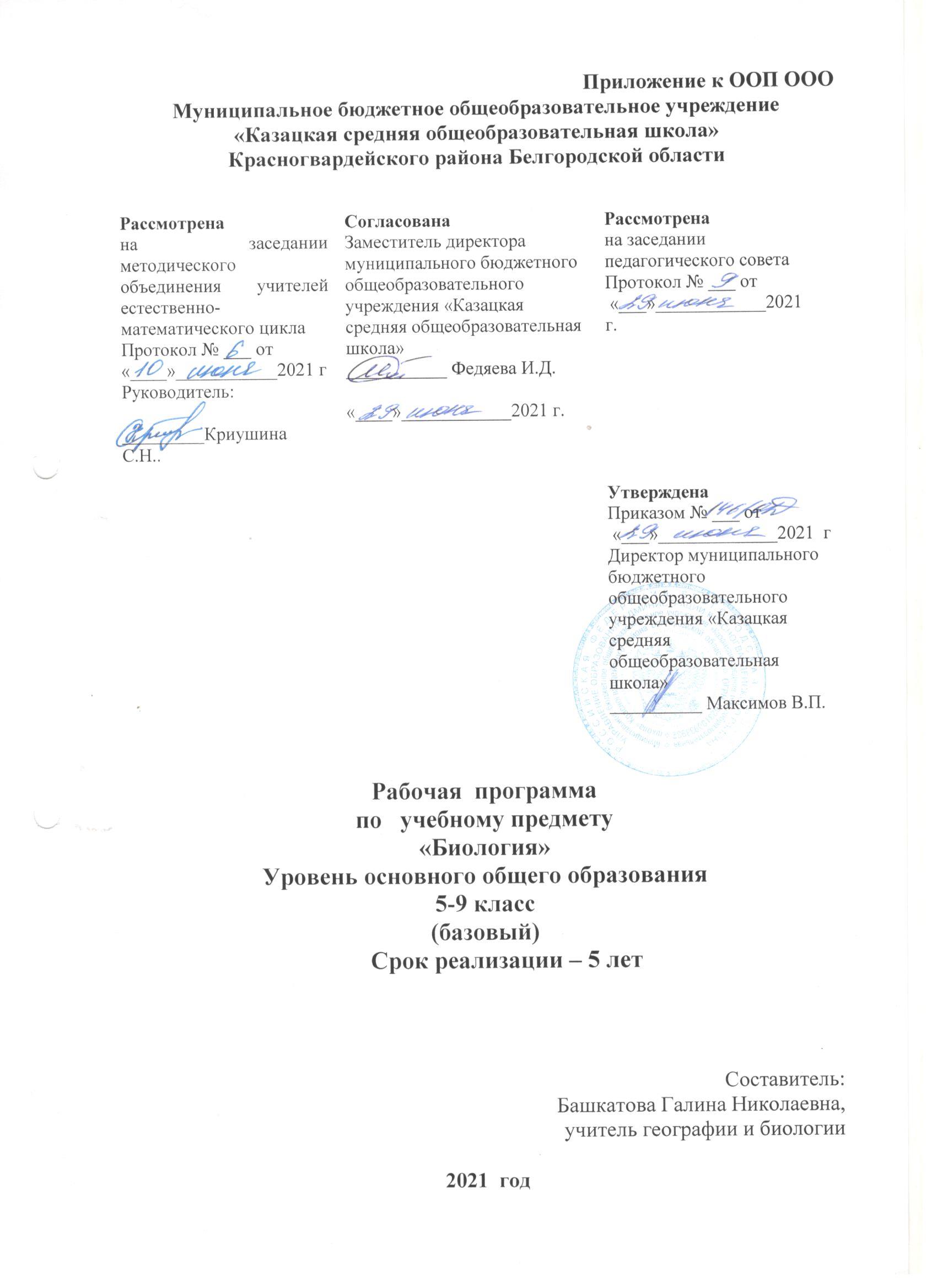 Пояснительная запискаДанная рабочая программа по биологии разработана для обучения учащихся на уровне основного общего образования Муниципального бюджетного общеобразовательного учреждения «Казацкая средняя общеобразовательная школа» Красногвардейского района Белгородской области. Она составлена с учетом  требований федерального государственного образовательного стандарта основного общего образования по биологии,  и основной образовательной программы основного общего образования Муниципального общеобразовательного учреждения «Казацкая средняя общеобразовательная школа» Красногвардейского района Белгородской области.  Рабочая программа по биологии составлена на основе авторской программы   И. Н. Пономаревой (Биология. 5-9 классы. Концентрическая структура. Рабочие программы к линии УМК под редакцией И. Н. Пономаревой: учебно-методическое пособие / И. Н. Пономарева, В. С. Кучменко, О. А. Корнилова и др. - М.: Вентана-Граф, 2017.- 88 с. ).В авторскую программу внесены следующие изменения: Согласно учебного плана МБОУ «Казацкая СОШ» в рабочей программе в 5- 7 классах уменьшено количество часов с 35 до 34 , а в 8-9 классах с 70 до 68 часов в год. В связи с чем внесены изменения в разделы «Календарно-тематическое планирование».5 класс6 класс7 класс8 класс9 классВ целях обеспечения социокультурного развития подрастающего поколения путём включения их в процессы познания и преобразования социальной среды Белгородчины, а также в рамках реализации проекта «Социокультурное развитие подрастающего поколения через изучение родного края» в содержание уроков добавлены темы курса « Белгородоведение» на основание приказа по школе №180 от 06 сентября 2015 года «О внедрении интегрированного курса « Белгородоведение».Планируемые результаты	освоения учебного	предмета, курса Выпускник научится пользоваться научными методами для распознания биологических проблем; давать научное объяснение биологическим фактам, процессам, явлениям, закономерностям, их роли в жизни организмов и человека; проводить наблюдения за живыми объектами, собственным организмом; описывать биологические объекты, процессы и явления; ставить несложные биологические эксперименты и интерпретировать их результаты.Выпускник овладеет системой биологических знаний - понятиями, закономерностями, законами, теориями, имеющими важное общеобразовательное и познавательное значение; сведениями по истории становления биологии как науки.Выпускник освоит общие приемы: оказания первой помощи; рациональной  организации труда и отдыха; выращивания и размножения культурных растений и домашних животных, ухода за ними; проведения наблюдений за состоянием собственного организма; правила работы в кабинете биологии, с биологическими приборами и инструментами.Выпускник приобретет навыки использования научно-популярной литературы по биологии, справочных материалов (на бумажных и электронных носителях), ресурсов Интернета при выполнении учебных задач.Выпускник получит возможность научиться:осознанно использовать знания основных правил поведения в природе и основ здорового образа жизни в быту;выбирать целевые и смысловые установки в своих действиях и поступках по отношению к живой природе, здоровью своему и окружающих;ориентироваться в системе познавательных ценностей - воспринимать информацию биологического содержания в научно-популярной литературе, средствах массовой информации и Интернет-ресурсах, критически оценивать полученную информацию, анализируя ее содержание и данные об источнике информации;создавать собственные письменные и устные сообщения о биологических явлениях и процессах на основе нескольких источников информации, сопровождать выступление презентацией, учитывая особенности аудитории сверстников.                                                      Живые организмВыпускник научится:выделять существенные признаки биологических объектов (клеток и организмов растений, животных, грибов, бактерий) и процессов, характерных для живых организмов;аргументировать, приводить доказательства родства различных таксонов растений, животных, грибов и бактерий;аргументировать, приводить доказательства различий растений, животных, грибов и бактерий;осуществлять классификацию биологических объектов (растений, животных, бактерий, грибов) на основе определения их принадлежности к определенной систематической группе;раскрывать роль биологии в практической деятельности людей; роль различных организмов в жизни человека;объяснять общность происхождения и эволюции систематических групп растений и животных на примерах сопоставления биологических объектов;выявлять примеры и раскрывать сущность приспособленности организмов к среде обитания;различать по внешнему виду, схемам и описаниям реальные биологические объекты или их изображения, выявлять отличительные признаки биологических объектов;сравнивать биологические объекты (растения, животные, бактерии, грибы), процессы жизнедеятельности; делать выводы и умозаключения на основе сравнения;устанавливать взаимосвязи между особенностями строения и функциями клеток и тканей, органов и систем органов;использовать методы биологической науки: наблюдать и описывать биологические объекты и процессы; ставить биологические эксперименты и объяснять их результаты;знать и аргументировать основные правила поведения в природе;анализировать и оценивать последствия деятельности человека в природе;описывать и использовать приемы выращивания и размножения культурных растений и домашних животных, ухода за ними;знать и соблюдать правила работы в кабинете биологии.Выпускник получит возможность научиться:находить информацию о растениях, животных грибах и бактериях в научно- популярной литературе, биологических словарях, справочниках, Интернет ресурсе, анализировать и оценивать ее, переводить из одной формы в другую;основам исследовательской и проектной деятельности по изучению организмов различных царств живой природы, включая умения формулировать задачи, представлять работу на защиту и защищать ее.использовать приемы оказания первой помощи при отравлении ядовитыми грибами, ядовитыми растениями, укусах животных; работы с определителями растений;  размножения и выращивания культурных растений, уходом за домашними животными;ориентироваться в системе моральных норм и ценностей по отношению к объектам живой природы (признание высокой ценности жизни во всех ее проявлениях, экологическое сознание, эмоционально-ценностное отношение к объектам живой природы);осознанно использовать знания основных правил поведения в природе; выбирать целевые и смысловые установки в своих действиях и поступках по отношению к живой природе;создавать собственные письменные и устные сообщения о растениях, животных, бактерия и грибах на основе нескольких источников информации, сопровождать выступление презентацией, учитывая особенности аудитории сверстников;работать в группе сверстников при решении познавательных задач связанных с изучением особенностей строения и жизнедеятельности растений, животных, грибов и бактерий, планировать совместную деятельность, учитывать мнение окружающих и адекватно оценивать собственный вклад в деятельность группы.Человек и его здоровье Выпускник научится:выделять существенные признаки биологических объектов (животных клеток и тканей, органов и систем органов человека) и процессов жизнедеятельности, характерных для организма человека;аргументировать, приводить доказательства взаимосвязи человека и окружающей среды, родства человека с животными;аргументировать, приводить доказательства отличий человека от животных;аргументировать, приводить доказательства необходимости соблюдения мер профилактики заболеваний, травматизма, стрессов, вредных привычек, нарушения осанки, зрения, слуха, инфекционных и простудных заболеваний;объяснять эволюцию вида Человек разумный на примерах сопоставления биологических объектов и других материальных артефактов;выявлять примеры и пояснять проявление наследственных заболеваний у человека, сущность процессов наследственности и изменчивости, присущей человеку;различать по внешнему виду, схемам и описаниям реальные биологические объекты (клетки, ткани органы, системы органов) или их изображения, выявлять отличительные признаки биологических объектов;сравнивать биологические объекты (клетки, ткани, органы, системы органов), процессы жизнедеятельности (питание, дыхание, обмен веществ, выделение и др.); делать выводы и умозаключения на основе сравнения;устанавливать взаимосвязи между особенностями строения и функциями клеток и тканей, органов и систем органов;использовать методы биологической науки: наблюдать и описывать биологические объекты и процессы; проводить исследования с организмом человека и объяснять их результаты;знать и аргументировать основные принципы здорового образа жизни, рациональной организации труда и отдыха;анализировать и оценивать влияние факторов риска на здоровье человека;описывать и использовать приемы оказания первой помощи;знать и соблюдать правила работы в кабинете биологии.Выпускник получит возможность научиться:объяснять необходимость применения тех или иных приемов при оказании первой доврачебной помощи при отравлениях, ожогах, обморожениях, травмах, спасении утопающего, кровотечениях;находить информацию о строении и жизнедеятельности человека в научно- популярной литературе, биологических словарях, справочниках, Интернет-ресурсе, анализировать и оценивать ее, переводить из одной формы в другую;ориентироваться в системе моральных норм и ценностей по отношению к собственному здоровью и здоровью других людей;находить в учебной, научно-популярной литературе, Интернет-ресурсах информацию об организме человека, оформлять ее в виде устных сообщений и докладов;анализировать и оценивать целевые и смысловые установки в своих действиях и поступках по отношению к здоровью своему и окружающих; последствия влияния факторов риска на здоровье человека.создавать собственные письменные и устные сообщения об организме человека и его жизнедеятельности на основе нескольких источников информации, сопровождать выступление презентацией, учитывая особенности аудитории сверстников;работать в группе сверстников при решении познавательных задач связанных с особенностями строения и жизнедеятельности организма человека, планировать совместную деятельность, учитывать мнение окружающих и адекватно оценивать собственный вклад в деятельность группы.Общие биологические закономерности Выпускник научится:выделять существенные признаки биологических объектов (вида, экосистемы, биосферы) и процессов, характерных для сообществ живых организмов;аргументировать, приводить доказательства необходимости защиты окружающей среды;аргументировать, приводить доказательства зависимости здоровья человека от состояния окружающей среды;	       -осуществлять классификацию биологических объектов на основе определения их принадлежности к определенной систематической группе;раскрывать роль биологии в практической деятельности людей; роль биологических объектов в природе и жизни человека; значение биологического разнообразия для сохранения биосферы;объяснять общность происхождения и эволюции организмов на основе сопоставления особенностей их строения и функционирования;объяснять механизмы наследственности и изменчивости, возникновения приспособленности, процесс видообразования;различать по внешнему виду, схемам и описаниям реальные биологические объекты или их изображения, выявляя отличительные признаки биологических объектов;сравнивать биологические объекты, процессы; делать выводы и умозаключения на основе сравнения;устанавливать взаимосвязи между особенностями строения и функциями органов и систем органов;использовать методы биологической науки: наблюдать и описывать биологические объекты и процессы; ставить биологические эксперименты и объяснять их результаты;знать и аргументировать основные правила поведения в природе; анализировать и оценивать последствия деятельности человека в природе;описывать и использовать приемы выращивания и размножения культурных растений и домашних животных, ухода за ними в агроценозах;находить в учебной, научно-популярной литературе, Интернет-ресурсах информацию о живой природе, оформлять ее в виде письменных сообщений, докладов, рефератов;знать и соблюдать правила работы в кабинете биологии.Выпускник получит возможность научиться:понимать экологические проблемы, возникающие в условиях нерационального природопользования, и пути решения этих проблем;анализировать и оценивать целевые и смысловые установки в своих действиях и поступках по отношению к здоровью своему и окружающих, последствия влияния факторов риска на здоровье человека;находить информацию по вопросам общей биологии в научно-популярной литературе, специализированных биологических словарях, справочниках, Интернет ресурсах, анализировать и оценивать ее, переводить из одной формы в другую;ориентироваться в системе моральных норм и ценностей по отношению к объектам живой природы, собственному здоровью и здоровью других людей (признание высокой ценности жизни во всех ее проявлениях, экологическое сознание, эмоциональноценностное отношение к объектам живой природы);создавать собственные письменные и устные сообщения о современных проблемах в области биологии и охраны окружающей среды на основе нескольких источников информации, сопровождать выступление презентацией, учитывая особенности аудитории сверстников;работать в группе сверстников при решении познавательных задач связанных с теоретическими и практическими проблемами в области молекулярной биологии, генетики, экологии, биотехнологии, медицины и охраны окружающей среды, планировать совместную деятельность, учитывать мнение окружающих и адекватно оценивать собственный вклад в деятельность группы.Содержание учебного предмета, курса Раздел «Живые организмы» Биология – наука о живых организмах  Биология как наука. Методы изучения живых организмов. Роль биологии в познании окружающего мира и практической деятельности людей. Соблюдение правил поведения в окружающей среде. Бережное отношение к природе. Охрана биологических объектов. Правила работы в кабинете биологии, с биологическими приборами и инструментами. Свойства живых организмов (структурированность, целостность, обмен веществ, движение, размножение, развитие, раздражимость, приспособленность, наследственность и изменчивость) их проявление у растений, животных, грибов и бактерий.Клеточное строение организмов  Клетка–основа строения и жизнедеятельности организмов. История изучения клетки. Методы изучения клетки. Строение и жизнедеятельность клетки. Бактериальная клетка. Животная клетка. Растительная клетка.  Ткани организмов.Многообразие организмов  Клеточные и неклеточные формы жизни. Организм. Классификация организмов.  Одноклеточные и многоклеточные организмы. Царства живой природы.Среды жизни  Среда обитания. Факторы среды обитания. Места обитания. Приспособления организмов к жизни в наземно-воздушной среде. Приспособления организмов к жизни в водной среде. Приспособления организмов к жизни в почвенной среде. Приспособления организмов к жизни в организменной среде. Растительный и животный мир родного края.Царство Растения  Ботаника — наука о растениях. Многообразие и значение растений в природе и жизни человека. Общее знакомство с цветковыми растениями. Растительные ткани и органы растений. Вегетативные и генеративные органы. Жизненные формы растений. Растение – целостный организм (биосистема). Условия обитания растений. Среды обитания растений. Сезонные явления в жизни растений. Органы цветкового растения  Семя. Строение семени. Корень. Зоны корня. Виды корней. Корневые системы. Значение корня. Видоизменения корней. Побег. Генеративные и вегетативные побеги. Строение побега. Разнообразие и значение побегов. Видоизмененные побеги. Почки. Вегетативные и генеративные почки. Строение листа. Листорасположение. Жилкование листа. Стебель. Строение и значение стебля. Строение и значение цветка. Соцветия. Опыление. Виды опыления. Строение и значение плода. Многообразие плодов. Распространение плодов.Микроскопическое строение растений   Разнообразие растительных клеток. Ткани растений. Микроскопическое строение корня. Корневой волосок. Микроскопическое строение стебля. Микроскопическое строение листа.Жизнедеятельность цветковых растений  Процессы жизнедеятельности растений. Обмен веществ и превращение энергии: почвенное питание и воздушное питание (фотосинтез), дыхание, удаление конечных продуктов обмена веществ. Транспорт веществ. Движения. Рост, развитие и размножение растений. Половое размножение растений. Оплодотворение у цветковых растений. Вегетативное размножение растений. Приемы выращивания и размножения растений и ухода за ними. Космическая роль зеленых растений.Многообразие растенийПринципы классификация растений. Водоросли – низшие растения. Многообразие водорослей. Отдел Моховидные, отличительные особенности и многообразие. Папоротникообразные, отличительные особенности и многообразие. Отдел Голосеменные, отличительные особенности и многообразие. Отдел Покрытосеменные (Цветковые), отличительные особенности. Классы Однодольные и Двудольные. Многообразие цветковых растений. Меры профилактики заболеваний, вызываемых растениями.Царство БактерииБактерии, их строение и жизнедеятельность. Роль бактерий в природе, жизни человека. Меры профилактики заболеваний, вызываемых бактериями. Значение работ Р. Коха и Л. Пастера.Царство Грибы Отличительные особенности грибов. Многообразие грибов. Роль грибов в природе, жизни человека. Грибы-паразиты. Съедобные и ядовитые грибы. Первая помощь при отравлении грибами. Меры профилактики заболеваний, вызываемых грибами. Лишайники, их роль в природе и жизни человека.Царство Животные Многообразие и значение животных в природе и в жизни человека. Зоология — наука о животных. Общее знакомство с животными. Животные ткани, органы и системы органов животных. Организм животного как биосистема. Среды обитания животных. Сезонные явления в жизни животных. Поведение животных (раздражимость, рефлексы и инстинкты). Разнообразие отношений животных в природе. Одноклеточные животные, или ПростейшиеОбщая характеристика простейших. Происхождение простейших. Значение простейших в природе и жизни человека. Пути заражения человека и животных паразитическими простейшими. Меры профилактики заболеваний, вызываемых одноклеточными животными.Тип КишечнополостныеМногоклеточные животные. Общая характеристика типа Кишечнополостные. Регенерация. Происхождение и значение кишечнополостных в природе и жизни человека.ЧервиОбщая характеристика червей. Типы червей: плоские,  круглые,  кольчатые.  Свободноживущие и паразитические плоские и круглые черви. Пути заражения человека и животных паразитическими червями. Меры профилактики заражения. Борьба с червями-паразитами. Значение дождевых червей в почвообразовании. Происхождение червей. Тип Моллюски Общая характеристика типа Моллюски. Многообразие моллюсков. Происхождение моллюсков и их значение в природе и жизни человека.Тип ЧленистоногиеОбщая характеристика типа Членистоногие. Среды жизни. Инстинкты. Происхождение членистоногих. Класс Ракообразные. Особенности строения и жизнедеятельности ракообразных, их значение в природе и жизни человека. Охрана ракообразныхКласс Паукообразные. Особенности строения и жизнедеятельности паукообразных, их значение в природе и жизни человека. Клещи – переносчики возбудителей заболеваний животных и человека. Меры профилактики.Класс Насекомые. Особенности строения и жизнедеятельности насекомых. Значение насекомых в природе и сельскохозяйственной деятельности человека. Насекомые – вредители. Меры по сокращению численности насекомых-вредителей. Насекомые, снижающие численность вредителей растений. Насекомые – переносчики возбудителей и паразиты человека и домашних животных. Одомашненные насекомые: медоносная пчела и тутовый шелкопряд.Тип ХордовыеОбщая характеристика типа Хордовых. Подтип Бесчерепные. Ланцетник. Подтип Черепные, или Позвоночные. Общая характеристика рыб. Места обитания и внешнее строение рыб. Особенности внутреннего строения и процессов жизнедеятельности у рыб в связи с водным образом жизни. Размножение и развитие и миграция рыб в природе. Основные систематические группы рыб. Значение рыб в природе и жизни человека. Хозяйственное значение рыб, рыбоводство и охрана рыбных запасов.Класс Земноводные. Общая характеристика класса Земноводные. Места обитания и распространение земноводных. Особенности внешнего строения в связи с образом жизни. Внутреннее строение земноводных. Размножение и развитие земноводных. Происхождение земноводных. Многообразие современных земноводных и их охрана. Значение земноводных в природе и жизни человека.Класс Пресмыкающиеся. Общая характеристика класса Пресмыкающиеся. Места обитания, особенности внешнего и внутреннего строения пресмыкающихся. Размножение пресмыкающихся. Происхождение и многообразие древних пресмыкающихся. Значение пресмыкающихся в природе и жизни человека. Класс Птицы. Общая характеристика класса Птицы. Места обитания и особенности внешнего строения птиц. Особенности внутреннего строения и жизнедеятельности птиц. Размножение и развитие птиц. Сальмонелез — опасное заболевание, передающееся через яйца птиц. Сезонные явления в жизни птиц. Экологические группы птиц. Происхождение птиц. Значение птиц в природе и жизни человека. Охрана птиц. Птицеводство. Домашние птицы, приемы выращивания и ухода за птицами.Класс Млекопитающие. Общая характеристика класса Млекопитающие. Среды жизни млекопитающих. Особенности внешнего строения, скелета и мускулатуры млекопитающих. Органы полости тела. Нервная система и поведение млекопитающих, рассудочное поведение. Размножение и развитие млекопитающих. Происхождение млекопитающих. Многообразие млекопитающих. Млекопитающие – переносчики возбудителей опасных заболеваний. Меры борьбы с грызунами. Меры предосторожности и первая помощь при укусах животных. Профилактика бешенства. Экологические группы млекопитающих. Сезонные явления в жизни млекопитающих. Происхождение и значение млекопитающих. Охрана млекопитающих. Виды и важнейшие породы домашних млекопитающих. Приемы выращивания и ухода за домашними млекопитающими. Многообразие птиц и млекопитающих родного края.Раздел «Человек и его здоровье»Введение в науки о человекеЗначение знаний об особенностях строения и жизнедеятельности организма человека для самопознания и сохранения здоровья. Комплекс наук, изучающих организм человека. Научные методы изучения человеческого организма (наблюдение, измерение, эксперимент). Место человека в системе животного мира. Сходства и различия человека и животных. Особенности человека как социального существа. Происхождение современного человека. Расы.Общие свойства организма человекаКлетка – основа строения, жизнедеятельности и развития организмов. Строение, химический состав, жизненные свойства клетки. Ткани, органы и системы органов организма человека, их строение и функции. Организм человека как биосистема. Внутренняя среда организма (кровь, лимфа, тканевая жидкость). Нейрогуморальная регуляция функций организмаРегуляция функций организма, способы регуляции. Механизмы регуляции функций. Нервная система. Характеристика нервной системы: центральная и периферическая, соматическая и вегетативная.  Нервы, нервные волокна и  нервные узлы. Рефлекторный принцип работы нервной системы. Рефлекторная дуга. Спинной мозг. Головной мозг. Большие полушария головного мозга. Особенности развития головного мозга человека и его функциональная асимметрия. Нарушения деятельности нервной системы и их предупреждение.Железы и их классификация. Эндокринная система. Гормоны, их роль в регуляции физиологических функций организма. Железы внутренней секреции: гипофиз, эпифиз, щитовидная железа, надпочечники. Железы смешанной секреции: поджелудочная и половые железы. Регуляция функций эндокринных желез. Опора и движениеОпорно-двигательная система: состав, строение, функции. Кость: химический состав, строение, рост. Соединение костей. Скелет человека. Особенности скелета человека, связанные с прямохождением и трудовой деятельностью. Влияние факторов окружающей среды и образа жизни на развитие скелета. Мышцы и их функции. Значение физических упражнений для правильного формирования скелета и мышц. Гиподинамия. Профилактика травматизма. Первая помощь при травмах опорно-двигательного аппарата.Кровь и кровообращениеФункции крови и лимфы. Поддержание постоянства внутренней среды. Гомеостаз. Состав крови. Форменные элементы крови: эритроциты, лейкоциты, тромбоциты. Группы крови. Резус-фактор. Переливание крови. Группы крови. Свертывание крови. Лейкоциты,  их роль в защите организма.  Иммунитет. Факторы, влияющие на иммунитет. Значение работ Л.Пастера и И.И. Мечникова в области иммунитета. Роль прививок в борьбе с инфекционными заболеваниями. Кровеносная и лимфатическая системы: строение, функции. Строение сосудов. Движение крови по сосудам. Строение и работа сердца. Сердечный цикл. Пульс. Давление крови. Движение лимфы по сосудам. Гигиена сердечно-сосудистой системы. Профилактика сердечно-сосудистых заболеваний. Кровотечения. Виды кровотечений, приемы оказания первой помощи при кровотечениях. ДыханиеДыхательная система: состав, строение и функции. Этапы дыхания. Легочные объемы. Газообмен в легких и тканях. Регуляция дыхания. Гигиена дыхания. Чистота атмосферного воздуха как фактор здоровья. Вред табакокурения. Предупреждение распространения инфекционных заболеваний и соблюдение мер профилактики для защиты собственного организма. Первая помощь при остановке дыхания, спасении утопающего, отравлении угарным газом.Пищеварение Питание. Пищеварение. Пищеварительная система: строение и функции. Ферменты. Обработка пищи в ротовой полости. Зубы и уход за ними. Слюна и слюнные железы. Глотание. Роль ферментов в пищеварении. Пищеварение в желудке. Желудочный сок. Аппетит. Пищеварение в тонком кишечнике. Роль печени и поджелудочной железы в пищеварении. Всасывание питательных веществ. Особенности пищеварения в толстом кишечнике. Вклад Павлова И. П. в изучение пищеварения. Гигиена питания, предотвращение желудочно-кишечных заболеваний. Профилактика отравления и гепатита.Обмен веществ и энергииОбмен веществ и превращение энергии. Две стороны обмена веществ и энергии. Обмен органических и неорганических веществ. Витамины. Проявление гиповитаминозов и авитаминозов, и меры их предупреждения. Энергетический обмен и питание. Пищевые рационы. Нормы питания. Регуляция обмена веществ. Поддержание температуры тела. Терморегуляция при разных условиях среды. Покровы тела. Уход за кожей, волосами, ногтями. Роль кожи в процессах терморегуляции. Приемы оказания первой помощи при травмах, ожогах, обморожениях и их профилактика.ВыделениеМочевыделительная система: состав, строение и функции. Процесс образования и выделения мочи, его регуляция. Заболевания органов мочевыделительной системы и меры их предупреждения. Мочевыделительные инфекции, меры их предупреждения для сохранения здоровья.Размножение и развитиеПоловая система: состав, строение и функции. Оплодотворение и внутриутробное развитие. Роды. Рост и развитие ребенка. Половое созревание. Наследование признаков у человека. Наследственные болезни, их причины и предупреждение. Роль генетических знаний в планировании семьи. Забота о репродуктивном здоровье. Инфекции, передающиеся половым путем и их профилактика. ВИЧ, профилактика СПИДа.Сенсорные системы (анализаторы)Органы чувств и их значение в жизни человека. Сенсорные системы, их строение и функции. Глаз и зрение. Оптическая система глаза. Сетчатка. Зрительные рецепторы: палочки и колбочки. Нарушения зрения и их предупреждение. Ухо и слух. Строение и функции органа слуха. Гигиена слуха. Органы равновесия, мышечного чувства, осязания, обоняния и вкуса. Взаимодействие сенсорных систем. Влияние экологических факторов на органы чувств.Высшая нервная деятельностьПсихология поведения человека. Высшая нервная деятельность человека, работы И. М. Сеченова, И. П. Павлова, А. А. Ухтомского и П. К. Анохина. Безусловные и условные рефлексы, их значение. Познавательная деятельность мозга. Эмоции, память, мышление, речь. Сон и бодрствование. Значение сна. Предупреждение нарушений сна. Особенности психики человека: осмысленность восприятия, словесно-логическое мышление, способность к накоплению и передаче из поколения в поколение информации. Индивидуальные особенности личности: способности, темперамент, характер, одаренность. Цели и мотивы деятельности. Значение интеллектуальных, творческих и эстетических потребностей. Роль обучения и воспитания в развитии психики и поведения человека.Здоровье человека и его охранаЗдоровье человека. Соблюдение санитарно-гигиенических норм и правил здорового образа жизни. Укрепление здоровья: аутотренинг, закаливание, двигательная активность, сбалансированное питание. Влияние физических упражнений на органы и системы органов. Защитно-приспособительные реакции организма. Факторы, нарушающие здоровье (гиподинамия, курение, употребление алкоголя, несбалансированное питание, стресс). Культура отношения к собственному здоровью и здоровью окружающих.Человек и окружающая среда. Значение окружающей среды как источника веществ и энергии. Социальная и природная среда, адаптации к ним. Краткая характеристика основных форм труда. Рациональная организация труда и отдыха. Соблюдение правил поведения в окружающей среде, в опасных и чрезвычайных ситуациях, как основа безопасности собственной жизни. Зависимость здоровья человека от состояния окружающей среды. Культура отношений к собственному здоровью и здоровью окружающих.Раздел «Общие биологические закономерности»Биология как наука Научные методы изучения, применяемые в биологии: наблюдение, описание, эксперимент. Гипотеза, модель, теория, их значение и использование в повседневной жизни. Биологические науки. Роль биологии в формировании естественно-научной картины мира. Современные направления в биологии (геном человека, биоэнергетика, нанобиология и др.). Основные признаки живого. Уровни организации живой природы. Живые природные объекты как система. Классификация живых природных объектов.Клетка Клеточная теория. Клеточное строение организмов как доказательство их родства, единства живой природы. Строение клетки: клеточная оболочка, плазматическая мембрана, цитоплазма, ядро, органоиды. Клеточное строение организмов. Многообразие клеток. Обмен веществ и превращение энергии в клетке. Хромосомы и гены. Нарушения в строении и функционировании клеток – одна из причин заболевания организма. Деление клетки – основа размножения, роста и развития организмов. ОрганизмОдноклеточные и многоклеточные организмы. Клеточные и неклеточные формы жизни. Вирусы.  Особенности химического состава живых  организмов: неорганические и органические вещества, их роль в организме. Обмен веществ и превращения энергии – признак живых организмов. Питание, дыхание, транспорт веществ, удаление продуктов обмена, координация и регуляция функций, движение и опора у растений и животных. Рост и развитие организмов. Размножение. Бесполое и половое размножение. Половые клетки. Оплодотворение. Наследственность и изменчивость – свойства организмов. Наследственная и ненаследственная изменчивость.ВидВид, признаки вида. Вид как основная систематическая категория живого. Популяция как форма существования вида в природе. Популяция как единица эволюции. Ч. Дарвин – основоположник учения об эволюции. Основные движущие силы эволюции в природе. Результаты эволюции: многообразие видов, приспособленность организмов к среде обитания. Усложнение растений и животных в процессе эволюции. Происхождение основных систематических групп растений и животных. Применение знаний о наследственности, изменчивости и искусственном отборе при выведении новых пород животных, сортов растений и штаммов микроорганизмов. Экосистемы Экология, экологические факторы, их влияние на организмы. Экосистемная организация живой природы. Экосистема, ее основные компоненты. Структура экосистемы. Пищевые связи в экосистеме. Взаимодействие популяций разных видов в экосистеме. Естественная экосистема (биогеоценоз). Агроэкосистема (агроценоз) как искусственное сообщество организмов. Круговорот веществ и поток энергии в биогеоценозах. Биосфера–глобальная экосистема. В. И.  Вернадский – основоположник учения о биосфере. Структура биосферы. Распространение и роль живого вещества в биосфере. Ноосфера. Краткая история эволюции биосферы. Значение охраны биосферы для сохранения жизни на Земле. Биологическое разнообразие как основа устойчивости биосферы. Современные экологические проблемы, их влияние на собственную жизнь и жизнь окружающих людей. Последствия деятельности человека в экосистемах. Влияние собственных поступков на живые организмы и экосистемы.Тематическое планирование, в том числе с учетом рабочей программы воспитания с указанием количества часов, отводимых на освоение каждой темыВоспитательный потенциал учебного предмета «Биология» обеспечивает реализацию следующих целевых приоритетов воспитания обучающихся ООО:Развитие ценностного отношения к семье как главной опоре в жизни человека и источнику его счастья; Развитие ценностного отношения к труду как основному способу достижения жизненного благополучия человека, залогу его успешного профессионального самоопределения и ощущения уверенности в завтрашнем дне; Развитие ценностного отношения  к своему отечеству, своей малой и большой Родине как месту, в котором человек вырос и познал первые радости и неудачи, которая завещана ему предками и которую нужно оберегать; Развитие ценностного отношения к природе как источнику жизни на Земле, основе самого ее существования, нуждающейся в защите и постоянном внимании со стороны человека; Развитие ценностного отношения к миру как главному принципу человеческого общежития, условию крепкой дружбы, налаживания отношений с коллегами по работе в будущем и создания благоприятного микроклимата в своей собственной семье;  Развитие ценностного отношения к знаниям как интеллектуальному ресурсу, обеспечивающему будущее человека, как результату кропотливого, но увлекательного учебного труда; Развитие ценностного отношения к культуре как духовному богатству общества и важному условию ощущения человеком полноты проживаемой жизни, которое дают ему чтение, музыка, искусство, театр, творческое самовыражение; Развитие ценностного отношения к здоровью как залогу долгой и активной жизни человека, его хорошего настроения и оптимистичного взгляда на мир; Развитие ценностного отношения  к окружающим людям как безусловной и абсолютной ценности, как равноправным социальным партнерам, с которыми необходимо выстраивать доброжелательные и взаимоподдерживающие отношения, дающие человеку радость общения и позволяющие избегать чувства одиночества; Развитие ценностного отношения к самим себе как хозяевам своей судьбы, самоопределяющимся и самореализующимся личностям, отвечающим за свое собственное будущее.КлассНаименование разделов/темКоличество часов по авторскойпрограммеКоличество часов по рабочейпрограммеИзменения5Тема 1 Биология — наука о живом мире89Добавлен1 час резервного времениТема 2 Многообразие живых организмов1010Тема  3 Жизнь организмов на планете Земля88Тема 4 Человек на планете Земля77Резерв2Итого3534КлассНаименование разделов/темКоличество часов по авторскойпрограммеКоличество часов по рабочейпрограммеИзменения6Тема1  Наука о растениях — ботаника44Тема 2 Органы растений  78Добавлен1 час резервного времениТема 3 Основные процессы жизнедеятельности растений66Тема 4. Многообразие и развитие растительного мира910Добавлен1 час резервного времениТема 5. Природные сообщества66Резерв3Итого3534КлассНаименование разделов/темКоличество часов по авторскойпрограммеКоличество часов по рабочейпрограммеИзменения7Тема 1 Общие сведения о мире животных55Тема 2 Строение тела животных 22Тема 3 Подцарство Простейшие,  или Одноклеточные44Тема 4 Подцарство Многоклеточные22Тема 5 Типы Плоские черви, Круглые черви, Кольчатые черви55Тема 6 Тип Моллюски44Тема 7 Тип Членистоногие 77Тема 8 Тип Хордовые. Бесчерепные. Надкласс Рыбы 66Тема 9 Класс Земноводные, или Амфибии44Тема 10 Класс Пресмыкающиеся, или Рептилии44Тема 11 Класс птицы99Тема 12 Класс Млекопитающие, или Звери1010Тема 13 Развитие животного мира на Земле56Из резерваРезерв2Итого7068КлассНаименование разделов/темКоличество часов по авторскойпрограммеКоличество часов по рабочейпрограммеИзменения8Тема 1 Общий обзор организма человека55Тема 2 Опорно-двигательная система99Тема 3 Кровеносная система. Внутренняя среда организма.77Тема 4 Дыхательная система77Тема 5 Пищеварительная система77Тема 6 Обмен веществ и энергии33Тема 7 Мочевыделительная система22Тема 8 Кожа 33Тема 9 Эндокринная и нервная системы57Добавлено2 часа резервного времениТема 10 Органы чувств. Анализаторы66Тема 11 Поведение человека и высшая нервная деятельность99Тема 12 Половая система. Индивидуальное развитие организма33Резерв4Итого7068КлассНаименование разделов/темКоличество часов по авторскойпрограммеКоличество часов по рабочейпрограммеИзменения9Тема 1. Общие закономерности жизни55Тема 2 Закономерности жизни на клеточном уровне1111Тема 3 Закономерности жизни организменном уровне1819Добавлен1 час резервного времениТема 4 Закономерности происхождения и развития  жизни на Земле2020Тема 5 Закономерности взаимоотношений организмов и среды1313Резерв3Итого7068Биология. 5 класс (концентрическая структура)  34 часаБиология. 5 класс (концентрическая структура)  34 часаНаименование разделов/тем. Количество часовПланируемые результаты по каждой теме (характеристика основных видов деятельности обучающихся )Тема 1. Биология — наука о живом мире  (9 ч) Наука о живой природе. Свойства живого. Методы изучения природы. Увеличительные приборы. Строение клетки. Ткани. Химический состав клетки. Процессы жизнедеятельности клетки. Великие естествоиспытатели. Обобщение и систематизация знаний по материалам темы «Биология — наука о живом мире». Лабораторная работа № 1 «Изучение устройства увеличительных приборов». Лабораторная работа № 2 «Знакомство с клетками растений»Выявлять взаимосвязь человека и других живых организмов, оценивать ее значение. Приводить примеры знакомых культурных растений и домашних животных. Характеризовать особенности и значение науки биологии. Анализировать задачи, стоящие перед учеными-биологами. Характеризовать свойства живых организмов. Сравнивать проявление свойств живого и неживого. Анализировать стадии развития растительных и животных организмов, характеризовать органы живого организма и их функции, используя рисунок учебника. Формулировать вывод о значении взаимодействия органов живого организма. Объяснять назначение увеличительных приборов. Различать ручную и штативную лупы, знать величину получаемого с их помощью увеличения. Изучать устройство микроскопа и соблюдать правила работы с микроскопом. Сравнивать увеличение лупы и микроскопа. Получать навыки работы с микроскопом при изучении готовых микропрепаратов. Выявлять части клетки на рисунках учебника, характеризовать их значение. Сравнивать животную и растительную клетки, находить черты их сходства и различия. Различать ткани животных и растений на рисунках учебника, характеризовать их строение, объяснять их функции. Наблюдать части и органоиды клетки на готовых микропрепаратах под малым и большим увеличением микроскопа и описывать их. Различать отдельные клетки, входящие в состав ткани. Различать неорганические и органические вещества клетки, минеральные соли, объяснять их значение для организма. Оценивать значение питания, дыхания, размножения для жизнедеятельности клетки. Характеризовать биологическое значение понятия «обмен веществ». Объяснять сущность процесса деления клетки, анализировать его основные события. Устанавливать последовательность деления ядра и цитоплазмы клетки, используя рисунок учебника. Аргументировать вывод о том, что клетка — живая система (биосистема). Анализировать информацию о выдающихся ученых естествоиспытателях. Называть области науки, в которых работали конкретные ученые, оценивать значение их открытий. Называть имена отечественных ученых, внесших важный вклад в развитие биологии. Формулировать вывод о вкладе ученых в развитие наук о живой и неживой природе и его значении для человечества. Участвовать в обсуждении проблемных вопросов темы, аргументировать свою точку зрения. Оценивать свои достижения и достижения одноклассников по усвоению учебного материала. Различать и характеризовать методы изучения живой природы. Наблюдать демонстрацию опытов учителем, анализировать их результаты, делать выводы. Анализировать представленную на рисунках учебника информацию о результатах опыта, работая в паре. Изучать и соблюдать правила работы в кабинете биологии, обращения с лабораторным оборудованием. Обобщать и фиксировать результаты наблюдений. Обсуждать правила рубрики «Обеспечим свою безопасность». Актуализировать знания о правилах работы с микроскопом. Использовать справочные материалы, интернет-ресурсы для поиска дополнительной биологической информацииТема 2. Многообразие живых организмов (10 ч) Царства живой природы. Бактерии: строение и жизнедеятельность. Значение бактерий в природе и для человека. Растения. Животные. Грибы. Многообразие и значение грибов. Лишайники. Значение живых организмов в природе и в жизни человека.Обобщение и систематизация знаний по теме «Многообразие живых организмов».Лабораторная работа № 3 «Знакомство с внешним строением побегов растения».Лабораторная работа № 4 «Наблюдение за передвижением животных»Объяснять сущность термина «классификация». Определять предмет науки систематики. Различать основные таксоны классификации — «царство» и «вид». Характеризовать вид как наименьшую единицу классификации. Устанавливать связь между царствами живой природы на схеме, приведенной в учебнике. Выделять отличительные особенности строения и жизнедеятельности вирусов. Характеризовать особенности строения бактерий. Описывать разнообразные формы бактериальных клеток с помощью рисунка учебника. Различать понятия «автотрофы», «гетеротрофы», «прокариоты», «эукариоты». Характеризовать процессы жизнедеятельности бактерий как прокариот. Сравнивать и оценивать роль бактерий-автотрофов и бактерий-гетеротрофов в природе. Характеризовать важную роль бактерий в природе. Устанавливать связь между растением и клубеньковыми бактериями на основе рисунка учебника, объяснять термин «симбиоз». Определять возможность фотосинтеза у цианобактерий, оценивать его значение для природы. Различать бактерии по их роли в природе и в жизни человека. Характеризовать полезную деятельность бактерий, их использование в народном хозяйстве. Сопоставлять вред и пользу, приносимые бактериями природе и человеку, делать выводы о значении бактерий. Изучать меры предупреждения заболеваний, вызываемых бактериями. Характеризовать главные признаки растений. Различать части цветкового растения, выдвигать предположения об их функциях. Сравнивать цветковые и голосеменные растения, характеризовать их сходство и различия. Характеризовать мхи, папоротники, хвощи, плауны как споровые растения, определять термин «спора». Выявлять на рисунке учебника различия между растениями разных систематических групп. Сопоставлять свойства растительной и бактериальной клеток, делать выводы. Характеризовать значение растений разных систематических групп в жизни человека. Обсуждать примеры растений, вызывающих заболевания у человека и животных. Различать и называть части побега цветкового растения. Определять расположение почек на побеге цветкового растения. Характеризовать особенности строения хвоинки, определять количество хвоинок на побеге. Устанавливать местоположение шишки. Сравнивать значение укороченных и удлиненных побегов у хвойных растений (на примере сосны). Распознавать одноклеточных и многоклеточных животных на рисунках учебника. Характеризовать простейших по рисункам учебника, описывать их различия, называть части их тела. Доказывать, что тело амебы — это клетка эукариот, делать выводы. Называть многоклеточных животных, изображенных на рисунке учебника. Различать беспозвоночных и позвоночных животных. Объяснять роль животных в природе и в жизни человека. Характеризовать факторы неживой природы, оказывающие влияние на жизнедеятельность животных. Обсуждать примеры животных, вызывающих заболевания у человека и животных. Устанавливать сходство грибов с растениями и животными. Описывать внешнее строение тела гриба, называть его части. Определять место представителей царства Грибы как эукариот. Называть знакомые виды грибов. Характеризовать питание грибов. Различать понятия «сапротроф», «паразит», «хищник», «симбионт», «грибокорень», пояснять их примерами. Характеризовать строение шляпочных грибов. Различать пластинчатые и трубчатые грибы. Описывать строение плесневых грибов по рисунку учебника. Объяснять термины «антибиотик» и «пенициллин». Распознавать съедобные и ядовитые грибы на таблицах и рисунках учебника. Обсуждать правила сбора и использования грибов. Объяснять значение грибов для человека и для природы. Обсуждать меры предупреждения заболеваний, вызываемых грибами. Выделять и характеризовать главную особенность строения лишайников — симбиоз двух организмов — гриба и водоросли. Различать типы лишайников на рисунке учебника. Выявлять преимущества симбиотического организма для выживания в неблагоприятных условиях среды. Характеризовать значение лишайников в природе и в жизни человека. Определять значение животных и растений в природе и в жизни  человека по рисункам учебника. Доказывать на примерах ценность биологического разнообразия для сохранения равновесия в природе. Объяснять необходимость охраны редких видов и природы  в целом. Обсуждать меры обеспечения своей безопасности. Оценивать свои достижения и достижения одноклассников по усвоению учебного материала. Соблюдать правила работы в кабинете биологии и обращения с лабораторным оборудованием. Готовить микропрепарат культуры инфузорий. Изучать живые организмы под микроскопом при малом увеличении. Наблюдать за движением животных, отмечать скорость и направление движения, сравнивать передвижение двухтрех особей. Формулировать вывод по результатам лабораторной работыТема 3. Жизнь организмов на планете Земля (8 ч) Среды жизни планеты Земля. Экологические факторы среды. Приспособления организмов к жизни в природе. Природные сообщества. Природные зоны России. Жизнь организмов на разных материках. Жизнь организмов в морях и океанах.Обобщение и систематизация знаний по теме «Жизнь организмов на планете Земля»Характеризовать особенности условий сред жизни на Земле. Сопоставлять содержание понятий «среда обитания» и «среды жизни». Характеризовать паразитические организмы, изображенные на рисунке учебника. Приводить примеры обитателей организменной среды — паразитов и симбионтов, объяснять их воздействие на организм хозяина. Называть приспособления организмов к среде обитания. Различать понятия «экологический фактор», «фактор неживой природы», «фактор живой природы», «антропогенный фактор». Приводить примеры действия различных факторов среды на организмы, в том числе из личного опыта. Характеризовать деятельность человека в природе как антропогенный фактор. Обсуждать примеры участия школьников в сохранении природы родного края. Выявлять взаимосвязи между действием факторов среды и особенностями строения и жизнедеятельности организмов. Объяснять причины сезонных изменений у организмов, приводить примеры собственных наблюдений. Характеризовать приспособленность животных и растений к среде обитания по рисункам учебника и другому иллюстративному материалу. Анализировать элементы круговорота веществ по рисунку учебника. Объяснять роль различных организмов в круговороте веществ. Различать понятия «производители», «потребители», «разлагатели», «природное сообщество», «пищевая цепь». Характеризовать различные природные сообщества. Объяснять роль живых организмов и круговорота веществ в природном сообществе. Приводить примеры природных сообществ родного края. Определять понятие «природная зона». Распознавать и характеризовать природные зоны России по карте, приведенной в учебнике. Различать и объяснять особенности животных разных природных зон. Объяснять роль Красной книги в охране природы, приводить примеры редких растений и животных, охраняемых государством. Характеризовать и сравнивать расположение и размеры материков Земли по карте, приведенной в учебнике. Объяснять понятие «местный вид». Характеризовать особенности местных видов организмов, их приспособленность к среде обитания. Называть примеры флоры и фауны материков по рисункам учебника. Оценивать роль человека в сохранении местных видов на Земле. Приводить примеры редких и охраняемых растений, животных, грибов в природе родного края. Описывать разнообразие живого мира в морях и океанах по рисункам учебника. Выделять существенные признаки приспособленности организмов к среде обитания. Объяснять причины прикрепленного образа жизни мидий, водорослей и особого строения тела у рыб. Оценивать значение планктона для других живых организмов по рисунку учебника. Характеризовать условия обитания на больших глубинах океана. Соотносить приспособления глубоководных животных и условия среды их обитания. Строить схему круговорота веществ в природе с заданными в учебнике объектами живого мираТема 4. Человек на планете Земля (7 ч) Как появился человек на Земле. Как человек изменял природу. Важность охраны живого мира планеты. Сохраним богатство живого мира.Обобщение и систематизация знаний  по теме «Человек на планете Земля»Характеризовать внешний вид раннего предка человека, сравнивать его с обезьяной и современным человеком. Выделять особенности строения тела и образа жизни неандертальцев и кроманьонцев. Описывать особенности строения тела и условия жизни кроманьонцев по рисунку учебника. Устанавливать связь между развитием головного мозга и поведением древних людей. Объяснять роль речи и общения в формировании современного человека. Доказывать, что современный человек появился на Земле в результате длительного исторического развития. Анализировать пути расселения человека с помощью карты материков Земли. Приводить доказательства воздействия человека на природу. Выявлять причины сокращения лесов, объяснять ценность лесопосадок. Аргументировать необходимость охраны природы. Обосновывать значимость знания законов развития природы для охраны живого мира на Земле. Перечислять животных, истребленных человеком. Объяснять причины сокращения и истребления некоторых видов животных, приводить примеры. Объяснять значение Красной книги, заповедников. Характеризовать запрет на охоту как мероприятие по охране животных. Аргументировать ценность биологического разнообразия для природы и человека. Оценивать роль деятельности человека в природе. Приводить примеры своей деятельности в природе и взаимодействия с живыми организмами. Проектировать мероприятия по охране растений и животных в период летних каникул (заготовка кормов для зимующих птиц, постройка кормушек, охрана раннецветущих растений и пр.). Оценивать свои достижения и достижения одноклассников по усвоению учебного материала. Обсудить меры, как сохранить свое здоровье во время летнего отдыха, и составить инструкцию/памятку для себяИтоговый контроль знаний по курсу биологии 5 класса (1 ч)Систематизировать и обобщать знания по темам курса биологии 5 класса. Использовать учебные действия для формулировки ответовЭкскурсия «Весенние явления в природе» или «Многообразие живого мира» (по выбору учителя). Обсуждение заданий на летоНаблюдать и фиксировать природные явления, делать выводы. Систематизировать и обобщать знания о многообразии живого мира. Соблюдать правила поведения в природе. Анализировать содержание заданий, выбранных на летоБиология 6 класс (концентрическая система)  - 34 часаБиология 6 класс (концентрическая система)  - 34 часаНаименование разделов/тем. Количество часовПланируемые результаты по каждой теме (характеристика основных видов деятельности обучающихся)Тема 1. Наука о растениях - ботаника (4ч) Царство Растения. Внешнее строение и общая характеристика растений. Многообразие жизненных форм растений. Клеточное строение растений. Свойства растительной клетки. Ткани растений.Обобщение и систематизация знаний по материалам темы «Наука о растениях — ботаника»Различать царства живой природы. Давать характеристику представителей царства Растения. Определять предмет науки ботаники и описывать историю ее развития. Характеризовать внешнее строение растений. Приводить примеры семенных и споровых растений. Объяснять различия вегетативных и генеративных органов. Характеризовать растения различных жизненных форм и среду их обитания. Называть жизненные формы растений, наиболее распространенные в родном краеПриводить примеры одноклеточных и многоклеточных растений. Различать и называть органоиды клеток растений. Характеризовать основные процессы жизнедеятельности клетки. Объяснять целостность клетки как биосистемы. Обобщать знания и делать выводы о взаимосвязи всех частей клетки как живой системы. Выявлять отличительные признаки растительной клетки. Определять понятие «ткань». Характеризовать и устанавливать связь строения и функции тканей растений. Объяснять значение тканей в жизни растения. Использовать информационные ресурсы для подготовки презентации, сообщения о роли растений в природе, об истории использования растений человекомТема 2. Органы растений (8 ч) Семя, его строение и значение. Условия прорастания семян. Корень, его строение и значение. Побег, его строение и развитие. Лист, его строение и значение. Стебель, его строение и значение. Цветок, его строение и значение. Плод. Разнообразие и значение плодов.Обобщение и систематизация знаний по материалам темы «Органы растений». Лабораторная работа № 1 «Строение семени фасоли». Лабораторная работа № 2 «Строение корня проростка».Лабораторная работа № 3 «Строение вегетативных и генеративных почек». Лабораторная работа № 4 «Внешнее строение корневища, клубня, луковицы»Объяснять роль семян в природе. Характеризовать функции частей семени. Описывать строение зародыша растения. Устанавливать сходство проростка с зародышем семени. Описывать стадии прорастания семян. Выявлять отличительные признаки семян двудольных и однодольных растений. Проводить наблюдения, фиксировать результаты во время выполнения лабораторной работы. Соблюдать правила работы в кабинете, обращения с лабораторным оборудованием. Характеризовать роль воды и воздуха в прорастании семян. Объяснять значение запасных питательных веществ в прорастании семян. Объяснять зависимость прорастания семян от температурных условий. Прогнозировать сроки посева семян отдельных культур. Различать типы корневых систем на рисунках, гербарных экземплярах, натуральных объектах. Называть части корня. Устанавливать взаимосвязь строения и функций частей корня. Описывать процесс роста корня. Характеризовать значение видоизмененных корней для растений. Называть части побега. Определять типы почек на рисунках, фотографиях, натуральных объектах. Характеризовать почку как зачаток нового побега. Объяснять назначение вегетативных и генеративных почек. Характеризовать типы листорасположения на побеге. Объяснять роль прищипки и пасынкования в растениеводстве. Сравнивать побеги комнатных растений и находить их различия. Различать простые и сложные листья. Характеризовать внутреннее строение листа, его части. Устанавливать взаимосвязь строения и функций листа. Характеризовать видоизменения листьев растений. Описывать внешнее строение стебля, приводить примеры различных типов стеблей. Называть внутренние части стебля растений и их функции. Характеризовать транспорт веществ по стеблю как единый восходящий и нисходящий ток. Определять видоизменения надземных и подземных побегов на рисунках, фотографиях, натуральных объектах. Определять и называть части цветка и типы соцветий на рисунках, фотографиях, натуральных объектах. Называть функции частей цветка. Характеризовать значение соцветий. Объяснять взаимосвязь опыления и оплодотворения у цветковых растений. Характеризовать типы опыления у растений. Устанавливать взаимосвязь функций частей цветка в период опыления. Объяснять процесс образования плода. Определять типы плодов и классифицировать их по рисункам, фотографиям, натуральным объектам. Описывать способы распространения плодов и семян на основе наблюденийПроводить наблюдения за изменениями в верхушечной части корня в период роста. Изучать строение почек на натуральных объектах, делать выводы. Определять части листа на гербарных экземплярах, рисунках. Изучать и описывать строение подземных побегов, отмечать их различия. Использовать информационные ресурсы для подготовки сообщения о роли плодов и семян в природе и в жизни человекаТема 3. Основные процессы жизнедеятельности растений (6 ч) Минеральное питание растений и значение воды. Воздушное питание растений — фотосинтез. Дыхание и обмен веществ у растений. Размножение и оплодотворение у растений. Вегетативное размножение растений и его использование человеком. Рост и развитие растений.Обобщение и систематизация знаний по материалам темы «Основные процессы жизнедеятельности растений».Лабораторная работа № 5 «Вегетативное размножение комнатных растений»Объяснять роль корневых волосков в механизме почвенного питания. Обосновывать роль почвенного питания в жизни растений. Сравнивать и различать состав и значение органических и минеральных удобрений для растений. Устанавливать взаимосвязь почвенного питания растений и условий внешней среды. Характеризовать условия, необходимые для воздушного питания растений. Объяснять роль зеленых листьев в фотосинтезе. Приводить примеры организмов — автотрофов и гетеротрофов, находить различия в их питании. Обосновывать космическую роль зеленых растений. Характеризовать сущность процесса дыхания у растений. Устанавливать взаимосвязь процессов дыхания и фотосинтеза, проводить их сравнение. Определять понятие «обмен веществ». Характеризовать обмен веществ как важный признак жизни. Характеризовать значение размножения живых организмов. Называть и описывать способы бесполого размножения, приводить примеры. Обосновывать биологическую сущность бесполого и полового размножения. Обсуждать явление наследственности и изменчивости как важных свойств организмов (клетки). Называть основные особенности оплодотворения у цветковых растений. Раскрывать сущность определения «двойное оплодотворение» применительно к цветковым растениям. Сравнивать бесполое и половое размножение растений, находить их различия. Называть характерные черты вегетативного размножения растений. Сравнивать различные способы и приемы работы при вегетативном размножении растений. Применять знания о способах вегетативного размножения в практических целях. Формировать умения проведения черенкования в ходе выполнения лабораторной работы. Наблюдать за развитием корней у черенка и фиксировать результаты. Соблюдать правила работы в кабинете, обращения с лабораторным оборудованием. Называть основные черты, характеризующие рост растения. Объяснять процессы развития растения, роль зародыша. Сравнивать процессы роста и развития. Характеризовать этапы индивидуального развития растения. Устанавливать зависимость роста и развития растений от условий среды. Использовать информационные ресурсы для подготовки презентации проекта, сообщения: о приспособленности к воде растений разных экологических групп; о роли фотосинтеза на нашей планетеТема 4. Многообразие и развитие растительного мира (10 ч) Систематика растений, ее значение для ботаники. Водоросли, их многообразие в природе.Отдел Моховидные. Общая характеристика и значение. Плауны. Хвощи. Папоротники. Их общая характеристика. Отдел Голосеменные. Общая характеристика и значение. Отдел Покрытосеменные. Общая характеристика и значение. Семейства класса Двудольные. Семейства класса Однодольные. Историческое развитие растительного мира. Многообразие и происхождение культурных растений. Дары Нового и Старого Света.Лабораторная работа № 6 «Изучение внешнего строения высших споровых растений (на примере моховидных и папоротниковидных растений)».Лабораторная работа № 7 «Изучение внешнего строения голосеменных растений (на примере ели)».Обобщение и систематизация знаний по материалам темы «Многообразие и развитие растительного мира»Приводить примеры названий различных растений. Систематизировать растения по группам. Характеризовать единицу систематики — вид. Осваивать приемы работы с определителем растений. Объяснять значение систематики растений для ботаники. Выделять и описывать существенные признаки водорослей. Характеризовать главные черты, лежащие в основе систематики водорослей. Распознавать водоросли на рисунках, гербарных материалах. Сравнивать водоросли с наземными растениями и находить общие признаки. Объяснять процессы размножения у одноклеточных и многоклеточных водорослей. Сравнивать представителей различных групп растений отдела, делать выводы. Называть существенные признаки мхов. Распознавать представителей  моховидных на  рисунках, гербарных материалах, живых объектах. Называть признаки принадлежности моховидных растений к высшим споровым растениям. Характеризовать процессы размножения и развития моховидных, их особенности. Устанавливать взаимосвязь строения мхов и их воздействия на среду обитания. Сравнивать внешнее строение зеленого мха (кукушкина льна) и белого мха (сфагнума), отмечать их сходство и различия. Находить общие черты строения и размножения плаунов, хвощей, папоротников, их различия. Сравнивать особенности строения и размножения мхов и папоротников, делать вывод о прогрессивном строении папоротников. Характеризовать роль папоротникообразных в природе, обосновывать необходимость охраны исчезающих видов. Фиксировать результаты исследований. Соблюдать правила поведения в кабинете биологии, обращения с лабораторным оборудованием. Выявлять общие черты строения и развития семенных растений. Осваивать приемы работы с определителем растений. Сравнивать строение споры и семени. Характеризовать процессы размножения и развития голосеменных растений. Прогнозировать последствия нерациональной деятельности человека для жизни голосеменных растений.Выявлять черты усложнения организации покрытосеменных по сравнению с голосеменными. Сравнивать и находить признаки сходства и различия в строении и жизнедеятельности покрытосеменных и голосеменных растений. Применять приемы работы с определителем растений. Характеризовать приспособленность покрытосеменных растений к условиям среды. Выделять и сравнивать существенные признаки строения однодольных и двудольных растений. Объяснять причины использования покрытосеменных для выведения культурных форм. Выделять основные признаки класса Двудольные. Описывать отличительные признаки семейств класса растений. Распознавать представителей семейств на рисунках, гербарных материалах, натуральных объектах. Обсуждать строение цветка розоцветных растений и его диаграмму. Использовать приемы работы с определителем растений. Выделять признаки класса Однодольные. Определять признаки деления классов Двудольные и Однодольные на семейства. Описывать характерные черты семейств класса Однодольные. Обсуждать строение цветка лилейных и его диаграмму. Применять приемы работы с определителем растений. Приводить примеры охраняемых видов. Объяснять сущность понятия об эволюции живого мира. Описывать основные этапы эволюции организмов на Земле. Выделять этапы развития растительного мира. Называть черты приспособленности растений к наземному образу жизни. Называть основные признаки различия культурных и дикорастущих растений. Характеризовать роль человека в появлении многообразия культурных растений. Приводить примеры культурных растений своего региона. Называть родину наиболее распространенных культурных растений, называть причины их широкого использования человеком. Характеризовать значение растений в жизни человека. Использовать информационные ресурсы для подготовки презентации проекта, сообщения: о деятельности К. Линнея и роли его исследований в биологии; о значении водорослей в природе и в жизни человека; о разнообразии и роли высших споровых растений в природе; о значении хвойных лесов России; об охраняемых видах покрытосеменных растений; о роли растений класса Двудольные в природе и в жизни человека; о практическом использовании растений семейства Однодольные; о значении злаков для живых организмов; о редких и исчезающих видах растений; о жизни и научной деятельности Н. И. ВавиловаТема 5. Природные сообщества (6 ч) Понятие о природном сообществе — биогеоценозе и экосистеме. Совместная жизнь организмов в природном сообществе. Смена природных сообществ и ее причины. Обобщение и систематизация знаний по материалам темы «Природные сообщества»Объяснять сущность понятия «природное сообщество». Устанавливать взаимосвязь структурных звеньев природного сообщества как биосистемы. Оценивать роль круговорота веществ и потока энергии в экосистемах. Обсуждать природное сообщество как биогеоценоз и экосистему. Выявлять преобладающие типы природных сообществ родного края. Характеризовать влияние абиотических факторов на формирование природного сообщества. Характеризовать условия обитания растений в разных ярусах природного сообщества. Называть черты приспособленности растений к существованию в условиях яруса, приводить примеры, наблюдаемые в природе. Объяснять значение ярусности в жизни организмов, населяющих природное сообщество. Называть примеры приспособленности у организмов разных видов при совместной жизни в природном сообществе. Характеризовать сущность смены природных сообществ. Объяснять причины смены природных сообществ. Приводить примеры смены природных сообществ, вызванной внешними и внутренними причинами. Сравнивать сущность понятий «смена» и «сукцессия» о природных сообществах. Объяснять причины неустойчивости культурных сообществ — агроценозов. Аргументировать необходимость бережного отношения к природным сообществам. Использовать информационные ресурсы для подготовки сообщения о природных сообществах РоссииИтоговый контроль знаний по курсу биологии 6 класса. Обсуждение заданий на лето (1 ч)Систематизировать и обобщать знания по темам курса биологии 6 класса. Применять основные виды учебной деятельности для формулировки ответов к итоговым заданиям. Называть представителей и характеризовать отличительные признаки царства Растения. Объяснять строение и функции органов и систем органов растений. Устанавливать взаимосвязь жизнедеятельности растительных организмов и существования экосистем. Излагать свою точку зрения на необходимость принятия мер по охране растительного мира. Выбирать задание на лето, анализировать его содержаниеЭкскурсия  «Весенние явления в жизни природного сообщества (лес, парк, луг, болото)» (проводится по усмотрению учителя)Наблюдать природные явления, фиксировать результаты наблюдений, делать выводы. Выполнять исследовательскую работу: находить изучаемые виды растений, определять количество ярусов в природном сообществе, называть жизненные формы растений, отмечать весенние явления в природе. Систематизировать и обобщать знания о многообразии живого мира. Соблюдать правила поведения в природеБиология.  7 класс.(Концентрическая структура)  - 68 часовБиология.  7 класс.(Концентрическая структура)  - 68 часовТема 1. Общие сведения о мире животных  (5 ч) Зоология — наука о животных. Животные и окружающая среда. Классификация животных и основные систематические группы. Влияние человека на животных. Краткая  история развития зоологии.Обобщение и систематизация знаний по теме «Общие сведения о мире животных». Экскурсия «Разнообразие животных в природе»Выявлять признаки сходства и различий животных и растений. Приводить примеры различных представителей царства Животные. Анализировать и оценивать роль животных в экосистемах, в жизни человека. Приводить примеры распространения животных в различных средах жизни. Сравнивать и характеризовать внешние признаки животных различных сред обитания по рисункам. Различать понятия «среда жизни», «среда обитания», «место обитания». Описывать влияние экологических факторов на животных. Доказывать наличие взаимосвязей между животными в природе. Определять роль вида в биоценозе. Называть основные принципы классификации организмов. Характеризовать критерии основной единицы классификации. Устанавливать систематическое положение (соподчинение) различных таксонов на конкретных примерах. Характеризовать влияние человека на животных. Оценивать результаты влияния человека с этической точки зрения. Устанавливать взаимосвязь численности отдельных видов животных и их взаимоотношений в природе. Характеризовать пути развития зоологии. Определять роль отечественных ученых в развитии зоологии. Анализировать достижения К. Линнея и Ч. Дарвина в области биологической науки. Описывать характерные признаки животных и особенности их поведения. Использовать различные информационные ресурсы для подготовки сообщений: о животных и окружающей среде; о сокращении численности отдельных видов животныхТема 2. Строение тела животных (2 ч) Клетка. Ткани, органы и системы органов. Обобщение и систематизация знаний по теме «Строение тела животных»Сравнивать и делать выводы о причинах сходства и различия животной и растительной клеток. Называть клеточные структуры животной клетки. Устанавливать взаимосвязь строения животной клетки с типом питания. Называть типы тканей животных. Устанавливать взаимосвязь строения тканей с их функциями. Характеризовать органы и системы органов животных. Приводить примеры взаимосвязи систем органов в организме. Высказывать предположения о последствиях нарушения взаимосвязи органов и систем органов для организма. Описывать взаимосвязь образа жизни животного и типа симметрии телаТема 3. Подцарство Простейшие, или Одноклеточные (4 ч) Тип Амебовые. Тип Эвгленовые. Тип Инфузории. Значение простейших.Обобщение и систематизация знаний по теме «Подцарство Простейшие, или Одноклеточные».Лабораторная работа № 1 «Строение и передвижение инфузории- туфельки»Выявлять характерные признаки подцарства Простейшие, или  Одноклеточные, типа Саркодовые и жгутиконосцы. Распознавать представителей класса Саркодовые на микропрепаратах, рисунках, фотографиях. Устанавливать взаимосвязь строения и функций организма на примере амебы-протея. Обосновывать роль простейших в экосистемах. Характеризовать среду обитания жгутиконосцев. Устанавливать взаимосвязь характера питания и условий среды. Делать вывод о промежуточном положении эвглены зеленой. Приводить доказательства более сложной организации колониальных форм жгутиковых. Раскрывать роль жгутиконосцев в экосистемах. Выявлять характерные признаки типа Инфузории. Приводить примеры и характеризовать черты усложнения организации инфузорий по сравнению с саркожгутиконосцами. Объяснять происхождение простейших. Распознавать представителей простейших-паразитов на микропрепаратах, рисунках, фотографиях. Приводить доказательства необходимости выполнения санитарно-гигиенических норм в целях профилактики заболеваний, вызываемых простейшими. Выявлять характерные особенности животных по сравнению с растениями. Устанавливать взаимосвязь строения и жизнедеятельности организмов и условий среды. Формулировать вывод о роли простейших в природе. Наблюдать простейших под микроскопом. Фиксировать результаты наблюдений. Соблюдать правила поведения в кабинете, обращения с лабораторным оборудованиемТема 4. Подцарство Многоклеточные (2ч) Строение и жизнедеятельность кишечнополостных. Разнообразие кишечнополостных.  Обобщение и систематизация знаний по теме «Подцарство Многоклеточные»Описывать основные признаки подцарства Многоклеточные. Называть представителей типа кишечнополостных и выделять общие черты их строения. Объяснять на примере наличие лучевой симметрии у кишечнополостных животных. Характеризовать признаки более сложной организации в сравнении с простейшими. Определять представителей типа на рисунках, фотографиях, живых объектах. Характеризовать отличительные признаки классов кишечнополостных, используя рисунки учебника. Выявлять черты сходства и различий жизненных циклов гидроидных и сцифоидных медуз. Устанавливать взаимосвязь строения, образа жизни и функций организма кишечнополостных. Называть признаки, свидетельствующие о древнем происхождении кишечнополостных. Раскрывать роль кишечнополостных в экосистемахТема 5. Типы Плоские черви, Круглые черви, Кольчатые черви (5 ч) Тип Плоские черви. Тип Круглые черви. Тип Кольчатые черви. Разнообразие плоских червей: сосальщики и цепни. Класс Многощетинковые черви. Класс Малощетинковые черви. Обобщение и систематизация знаний по теме «Типы Плоские черви, Круглые черви, Кольчатые черви».Лабораторная работа № 2 «Внешнее строение дождевого червя, его передвижение, раздражимость».Лабораторная работа № 3 «Внутреннее строение дождевого червя» (по усмотрению учителя)Описывать основные признаки типа Плоские черви. Называть основных представителей класса Ресничные черви. Устанавливать взаимосвязь строения и функций систем органов ресничных червей. Приводить доказательства более сложной организации плоских червей по сравнению с кишечнополостными. Называть характерные черты строения сосальщиков и ленточных червей, используя рисунки учебника. Устанавливать взаимосвязь строения червей-паразитов и среды их обитания. Распознавать представителей классов плоских червей на рисунках, фотографиях. Соблюдать санитарно-гигиенические требования в повседневной жизни в целях предупреждения заражения паразитическими червями. Описывать характерные черты строения круглых червей. Распознавать представителей класса на рисунках и фотографиях. Устанавливать взаимосвязь строения и функций организма и образа его жизни. Находить признаки отличия первичной полости от кишечной. Соблюдать правила личной гигиены в целях профилактики заражения круглыми червями. Называть черты более высокой организации кольчатых червей по сравнению с круглыми червями. Распознавать представителей класса на рисунках, фотографиях. Характеризовать черты усложнения строения систем внутренних органов. Формулировать вывод об уровне строения органов чувств. Устанавливать взаимосвязь строения дождевого червя с его обитанием в почве. Обосновывать роль малощетинковых червей в почвообразовании. Наблюдать и фиксировать результаты наблюдений. Соблюдать правила работы в кабинете, обращения с лабораторным оборудованием. Использовать информационные ресурсы для подготовки презентации учебного проекта о роли кольчатых червей в почвообразованииТема 6. Тип Моллюски (4 ч) Общая характеристика моллюсков. Класс Брюхоногие моллюски. Класс Двустворчатые моллюски. Класс Головоногие моллюски.Обобщение и систематизация знаний по теме «Тип Моллюски».Лабораторная работа № 4 «Внешнее строение раковин пресноводных и морских моллюсков»Характеризовать особенности строения представителей различных классов моллюсков. Называть основные черты сходства и различия внутреннего строения моллюсков и кольчатых червей. Устанавливать взаимосвязь малоподвижного образа жизни моллюсков и их организации. Распознавать и сравнивать внешнее строение представителей класса на рисунках, фотографиях, натуральных объектах. Устанавливать взаимосвязь между строением и функциями внутренних органов. Характеризовать способы питания брюхоногих моллюсков. Различать и определять двустворчатых моллюсков на рисунках, фотографиях, натуральных объектах. Объяснять взаимосвязь образа жизни и особенностей строения двустворчатых моллюсков. Характеризовать черты приспособленности моллюсков к среде обитания. Формулировать вывод о роли двустворчатых моллюсков в водных экосистемах, в жизни человека. Устанавливать сходство и различия в строении раковин моллюсков. Выделять характерные признаки класса головоногих моллюсков. Определять и классифицировать представителей различных классов моллюсков, используя рисунки, фотографии, натуральные объекты. Аргументировать наличие более сложной организации у головоногих моллюсков. Соблюдать правила работы в кабинете, обращения с лабораторным оборудованием. Использовать информационные ресурсы для подготовки презентации проекта, реферата: о роли брюхоногих моллюсков в экосистемах; о роли моллюсков в природе и в жизни человекаТема 7. Тип Членистоногие (7 ч) Класс Ракообразные. Класс Паукообразные. Класс Насекомые. Типы развития насекомых. Общественные насекомые — пчелы и муравьи. Значение насекомых. Охрана насекомых. Насекомые — вредители культурных растений и переносчики заболеваний человека. Обобщение и систематизация знаний по теме «Тип Членистоногие».Лабораторная работа № 5 «Внешнее строение насекомого»Выявлять общие признаки классов типа Членистоногие. Определять и классифицировать представителей класса Ракообразные по рисункам, фотографиям, натуральным объектам. Устанавливать взаимосвязь строения и среды обитания речного рака. Выявлять характерные признаки класса Паукообразные. Распознавать представителей класса на рисунках, фотографиях, в коллекциях. Устанавливать взаимосвязь строения паукообразных и их образа жизни (хищничество, паразитизм). Аргументировать необходимость соблюдения мер защиты от заражения клещевым энцефалитом. Выявлять характерные признаки класса Насекомые. Определять и классифицировать представителей класса по рисункам, фотографиям, коллекциям. Устанавливать взаимосвязь внутреннего строения и процессов жизнедеятельности насекомых. Характеризовать типы развития насекомых. Объяснять принципы классификации насекомых. Устанавливать систематическую принадлежность насекомых. Выявлять различия в развитии насекомых с полным и неполным превращением. Называть состав семьи общественных насекомых на примере пчел, муравьев. Характеризовать функции членов семьи, способы координации их действий. Объяснять роль полезных насекомых и особенности их жизнедеятельности. Обосновывать необходимость охраны редких и исчезающих видов насекомых. Называть насекомых, приносящих вред сельскохозяйственным культурам. Характеризовать последствия воздействия вредных для человека насекомых на организм человека и животных. Описывать методы борьбы с насекомыми — вредителями и переносчиками заболеваний. Устанавливать взаимосвязи среды обитания, строения и особенностей жизнедеятельности насекомых. Выявлять характерные признаки насекомых, описывать их при выполнении лабораторной работы. Наблюдать, фиксировать результаты наблюдений, делать выводы. Систематизировать информацию и обобщать ее в виде схем, таблиц. Соблюдать правила работы в кабинете, обращения с лабораторным оборудованием. Использовать информационные ресурсы для подготовки сообщения, презентации учебных проектов: о разнообразии ракообразных; о разнообразии насекомыхТема 8. Общая характеристика типа Хордовые. Бесчерепные Рыбы (6 ч) Бесчерепные. Позвоночные, или черепные. Внешнее строение рыб. Внутреннее строение рыб. Особенности жизни рыб. Систематические группы рыб. Промысловые рыбы. Их использование и охрана.Обобщение и систематизация знаний по теме «Тип Хордовые. Бесчерепные. Надкласс Рыбы».Лабораторная работа № 6 «Внешнее строение и особенности передвижения рыбы».Лабораторная работа № 7 «Внутреннее строение рыбы» (по усмотрению учителя)Выделять основные признаки хордовых. Характеризовать принципы разделения типа Хордовые на подтипы. Объяснять особенности внутреннего строения хордовых на примере ланцетника. Обосновывать значение ланцетников для изучения эволюции хордовых. Аргументировать выводы об усложнении организации хордовых по сравнению с беспозвоночными. Характеризовать особенности внешнего строения рыб в связи со средой обитания. Выявлять черты приспособленности внутреннего строения рыб к обитанию в воде. Устанавливать взаимосвязь строения отдельных частей скелета рыб и их функций. Выявлять характерные черты строения систем внутренних органов. Сравнивать особенности строения и функций внутренних органов рыб и ланцетника. Характеризовать черты усложнения организации рыб. Характеризовать особенности размножения рыб в связи с обитанием в водной среде. Описывать различное поведение рыб при появлении потомства и черты приспособленности к его сохранению. Объяснить принципы классификации рыб. Устанавливать систематическую принадлежность рыб. Распознавать представителей классов на рисунках, фотографиях, натуральных объектах. Выявлять признаки организации хрящевых и костных рыб. Обосновывать место кистеперых рыб в эволюции позвоночных. Различать основные группы промысловых рыб на рисунках, фотографиях, натуральных объектах. Характеризовать осетровых рыб как важный объект промысла. Называть наиболее распространенные виды рыб и объяснять их значение в жизни человека. Проектировать меры по охране ценных групп рыб. Называть отличительные признаки бесчерепных животных. Характеризовать черты приспособленности рыб к жизни в водной среде. Обосновывать роль рыб в экосистемах. Объяснять причины разнообразия рыб, усложнения их организации с точки зрения эволюции животного мира. Оценивать роль миграций в жизни рыб. Наблюдать и описывать внешнее, внутреннее строение и особенности передвижения рыб в ходе выполнения лабораторной работы. Соблюдать правила поведения в кабинете, обращения с лабораторным оборудованиемТема 9. Класс Земноводные, или Амфибии (4 ч) Среда обитания и строение тела земноводных. Строение и функции внутренних органов земноводных. Размножение и происхождение земноводных. Значение земноводных.Обобщение и систематизация знаний по теме «Класс Земноводные, или Амфибии»Описывать характерные черты внешнего строения земноводных, связанные с условиями среды обитания. Устанавливать взаимо связь строения кожного покрова и образа жизни амфибий. Выявлять прогрессивные черты строения скелета головы и туловища, опорнодвигательной системы в целом по сравнению с рыбами. Характеризовать признаки приспособленности к жизни на суше и в воде. Устанавливать взаимосвязь строения органов и систем органов с их функциями и средой обитания. Сравнивать, обобщать информацию о строении внутренних органов амфибий и рыб. Определять черты более высокой организации земноводных по сравнению с рыбами. Характеризовать влияние сезонных изменений на жизненный цикл земноводных. Сравнивать, находить черты сходства размножения земноводных и рыб. Наблюдать и описывать развитие амфибий. Обосновывать выводы о происхождении земноводных. Определять и классифицировать земноводных по рисункам, фотографиям, натуральным объектам. Характеризовать роль земноводных в природных биоценозах и в жизни человека. Устанавливать взаимосвязь строения и функций земноводных со средой обитания. Обобщать материал о сходстве и различиях рыб и земноводных в форме таблицы или схемы. Использовать информационные ресурсы для подготовки презентации проектов о разнообразии земноводных, их охране.Тема 10. Класс Пресмыкающиеся, или Рептилии (4 ч) Внешнее строение и скелет пресмыкающихся. Внутреннее строение и жизнедеятельность пресмыкающихся. Разнообразие пресмыкающихся. Значение пресмыкающихся,  их происхождение.Обобщение и систематизация знаний по теме «Класс Пресмыкающиеся, или Рептилии»Описывать характерные признаки внешнего строения рептилий в связи со средой обитания. Находить черты отличия скелета пресмыкающихся от скелета земноводных. Устанавливать взаимосвязь строения скелета и образа жизни рептилий. Характеризовать процессы жизнедеятельности рептилий в связи с жизнью на суше. Устанавливать взаимосвязь строения внутренних органов и систем органов рептилий, их функций и среды обитания. Выявлять черты более высокой организации пресмыкающихся по сравнению с земноводными. Характеризовать процессы размножения и развития детенышей у пресмыкающихся. Определять и классифицировать пресмыкающихся по рисункам, фотографиям, натуральным объектам. Находить отличительные признаки представителей разных групп рептилий. Характеризовать черты более высокой организации представителей отряда крокодилов. Соблюдать меры предосторожности в природе в целях предупреждения укусов ядовитых змей. Характеризовать роль рептилий в биоценозах, их значение в жизни человека. Обосновывать необходимость охраны редких и исчезающих видов рептилий. Аргументировать вывод об отличии происхождения пресмыкающихся от земноводных. Устанавливать взаимосвязь строения и жизнедеятельности рептилий со средой обитания. Использовать информационные ресурсы для подготовки презентации проектов: о разнообразии и значении пресмыкающихся, об их происхождении и месте в эволюционном процессе; о годовом жизненном цикле рептилий, заботе о потомствеТема 11. Класс Птицы (9ч) Внешнее строение птиц. Опорно-двигательная система птиц. Внутреннее строение птиц. Размножение и развитие птиц. Значение и охрана птиц. Происхождение птиц. Годовой жизненный цикл и сезонные явления в жизни птиц. Разнообразие птиц. Обобщение и систематизация знаний по темам: «Класс Земноводные, или Амфибии», «Класс Пресмыкающиеся, или Рептилии», «Класс Птицы». Лабораторная работа № 8 «Внешнее строение птицы. Строение перьев». Лабораторная работа № 9 «Строение скелета птицы». Экскурсия «Птицы леса (парка)»Характеризовать особенности внешнего строения птиц в связи с их приспособленностью к полету. Объяснять строение и функции перьевого покрова тела птиц. Устанавливать черты сходства и различия покровов птиц и рептилий. Устанавливать взаимосвязь внешнего строения и строения скелета в связи с приспособленностью к полету. Характеризовать строение и функции мышечной системы птиц. Устанавливать взаимосвязь строения и функций систем внутренних органов птиц. Характеризовать причины более интенсивного обмена веществ у птиц. Выявлять черты более сложной организации птиц по сравнению с пресмыкающимися. Доказывать на примерах более высокий уровень развития нервной системы, органов чувств птиц по сравнению с рептилиями. Характеризовать особенности строения органов размножения и причины их возникновения. Объяснять строение яйца и назначение его частей. Описывать этапы формирования яйца и развития в нем зародыша. Распознавать выводковых и гнездовых птиц на рисунках, фотографиях, натуральных объектах. Характеризовать черты приспособленности птиц к сезонным изменениям. Описывать поведение птиц в период размножения, приводить примеры из личных наблюдений. Объяснять роль гнездостроения в жизни птиц. Устанавливать причины кочевок и миграций птиц, их разновидности. Объяснять принципы классификации птиц. Устанавливать систематическую принадлежность птиц, используя рисунки параграфа. Называть признаки выделения экологических групп птиц. Приводить примеры классификации птиц по типу питания, местам обитания. Характеризовать роль птиц в природных сообществах. Называть основные породы домашних птиц и цели их выведения. Аргументировать вывод о происхождении птиц от древних рептилий.Характеризовать строение представителей классов в связи со средой их обитания. Устанавливать взаимосвязь строения и функций систем органов животных различных классов. Определять систематическую принадлежность представителей классов на рисунках, фотографиях, натуральных объектах. Доказывать и объяснять усложнение организации животных в ходе эволюции. Изучать и описывать особенности внешнего строения и строение скелета птиц в ходе выполнения лабораторной работы. Соблюдать правила работы в кабинете, обращения с лабораторным оборудованием. Наблюдать и описывать поведение птиц в природе. Обобщать и фиксировать результаты экскурсии. Участвовать в обсуждении результатов наблюдений. Соблюдать правила поведения в природе. Использовать информационные ресурсы для подготовки презентации сообщения, проекта: о мигрирующих и оседлых птицах; о разнообразии экологических групп птиц; о причинах сокращения численности промысловых птицТема 12. Класс Млекопитающие, или Звери (10 ч) Внешнее строение млекопитающих. Внутреннее строение млекопитающих. Размножение и развитие, происхождение и разнообразие млекопитающих. Значение млекопитающих для человека. Плацентарные, звери: насекомоядные и рукокрылые, грызуны и зайцеобразные, хищные. Первозвери. Сумчатые звери. Плацентарные, звери: ластоногие и китообразные, парнокопытные и непарнокопытные, хоботные. Плацентарные, звери: приматы. Экологические группы млекопитающих. Обобщение и систематизация знаний по теме «Класс Млекопитающие, или Звери». Лабораторная работа № 10 «Строение скелета млекопитающих». Экскурсия «Разнообразие млекопитающих (зоопарк, краеведческий музей)»Выделять характерные признаки представителей класса Млекопитающие. Обосновывать выводы о более высокой организации млекопитающих по сравнению с представителями других классов. Сравнивать и обобщать особенности строения и функций покровов млекопитающих и рептилий. Характеризовать функции и роль желез млекопитающих. Описывать характерные особенности строения и функций опорнодвигательной системы, используя примеры животных разных сред обитания. Характеризовать особенности строения систем внутренних органов млекопитающих по сравнению с рептилиями. Аргументировать выводы о прогрессивном развитии млекопитающих. Характеризовать особенности размножения млекопитающих по сравнению с прочими хордовыми. Устанавливать взаимосвязь этапов их годового жизненного цикла и сезонных изменений. Объяснять причины наличия высокого уровня обмена веществ и теплокровности у млекопитающих. Прогнозировать зависимость численности млекопитающих от экологических и антропогенных факторов на конкретных примерах. Объяснять и доказывать на примерах происхождение млекопитающих от рептилий. Различать современных млекопитающих на рисунках, фотографиях. Осваивать приемы работы с определителем животных. Устанавливать систематическую принадлежность млекопитающих. Объяснять принципы классификации млекопитающих. Сравнивать особенности строения и жизнедеятельности представителей разных отрядов, находить сходство и различия. Определять представителей различных сред жизни на рисунках, фотографиях. Устанавливать различия между отрядами ластоногих и китообразных, парнокопытных и непарнокопытных. Объяснять взаимосвязь строения и жизнедеятельности животных со средой обитания. Определять представителей отрядов на рисунках, фотографиях, натуральных объектах. Сравнивать представителей разных отрядов и находить их сходство и различия. Характеризовать общие черты строения приматов. Находить черты сходства строения человекообразных обезьян и человека. Различать на рисунках, фотографиях человекообразных обезьян. Называть экологические группы животных. Характеризовать признаки животных одной экологической группы на примерах. Называть характерные особенности строения и образа жизни предков домашних животных. Обосновывать необходимость применения мер по охране диких животных. Характеризовать основные направления животноводства. Характеризовать особенности строения представителей класса Млекопитающие, или Звери. Устанавливать взаимосвязь строения и функций систем органов млекопитающих. Определять систематическую принадлежность представителей разных классов млекопитающих. Обосновывать выводы о происхождении млекопитающих. Проводить наблюдения и фиксировать их результаты в ходе выполнения лабораторной работы. Систематизировать информацию и обобщать ее в виде схем и таблиц. Соблюдать правила работы в кабинете, обращения с лабораторным оборудованием. Наблюдать, фиксировать и обобщать результаты экскурсии. Соблюдать правила поведения в зоопарке, музее. Использовать информационные ресурсы для подготовки презентации проектов: о разнообразии млекопитающих, об исчезающих видах млекопитающих и о мерах по их охране; о роли животных разных отрядов в экосистемах, об особенностях строения и поведения хоботных; об эволюции хордовых животных; об охране диких животных, об этике отношения к домашним животным, о достижениях селекционеров в выведении новых породТема 13. Развитие животного мира на Земле (6 ч) Доказательства эволюции животного мира. Учение Ч. Дарвина об эволюции. Развитие животного мира на Земле. Современный животный мирПриводить примеры разнообразия животных в природе. Объяснять принципы классификации животных. Характеризовать стадии зародышевого развития животных. Доказывать взаимосвязь животных в природе, наличие черт усложнения их организации. Устанавливать взаимосвязь строения животных и этапов развития жизни на Земле. Раскрывать основные положения учения Ч. Дарвина, его роль в объяснении эволюции организмов. Характеризовать основные этапы эволюции животных. Описывать процесс усложнения многоклеточных животных, используя примеры. Обобщать информацию и делать выводы о прогрессивном развитии хордовых. Характеризовать основные уровни организации жизни на Земле. Устанавливать взаимосвязь живых организмов в экосистемах. Использовать составленную в течение года обобщающую таблицу для характеристики основных этапов эволюции животных. Называть и раскрывать характерные признаки уровней организации жизни на Земле. Характеризовать деятельность живых организмов как преобразователей неживой природы. Приводить примеры средообразующей деятельности живых организмов. Составлять цепи питания, схемы круговорота веществ в природе. Давать определения понятий «экосистема», «биогеоценоз», «биосфера». Обосновывать роль круговорота веществ и экосистемной организации жизни в устойчивом развитии биосферы. Устанавливать взаимосвязь функций косного и биокосного вещества, характеризовать их роль в экосистеме. Прогнозировать последствия: разрушения озонового слоя для биосферы, исчезновения дождевых червей и других живых организмов для почвообразования. Использовать информационные ресурсы для подготовки презентации проекта о научной деятельности В. И. ВернадскогоБиология. 8 класс (концентрическая структура) — 68 часовБиология. 8 класс (концентрическая структура) — 68 часовТема 1. Общий обзор организма человека (5 ч) Науки, изучающие организм человека. Место человека в живой природе. Строение, химический состав и жизнедеятельность клетки. Ткани организма человека. Общая характеристика систем органов организма человека. Регуляция работы внутренних органов.Обобщение и систематизация знаний по теме «Общий обзор организма человека».Лабораторная работа № 1 «Действие каталазы на пероксид водорода».Лабораторная работа № 2 «Клетки и ткани под микроскопом».Практическая работа «Изучение мигательного рефлекса и его торможения»Давать определения понятий «биосоциальная природа человека», «анатомия», «физиология», «гигиена». Объяснять роль анатомии и физиологии в развитии научной картины мира. Описывать современные методы исследования организма человека. Объяснять значение работы медицинских и санитарно-эпидемиологических служб в сохранении здоровья населения. Называть части тела человека. Сравнивать человека с другими млекопитающими по морфологическим признакам. Называть черты морфологического сходства и отличия человека от других представителей отряда Приматы и семейства Человекообразные обезьяны. Называть основные части клетки. Описывать функции органоидов. Объяснять понятие «фермент». Различать процесс роста и процесс развития. Описывать процесс деления клетки. Давать определения понятий «ткань», «синапс», «нейроглия». Называть типы и виды тканей позвоночных животных. Различать разные виды и типы тканей. Описывать особенности тканей разных типов. Раскрывать значение понятий «орган», «система органов», «гормон», «рефлекс». Описывать роль разных систем органов в организме. Объяснять строение рефлекторной дуги. Объяснять различие между нервной и гуморальной регуляцией внутренних органов. Классифицировать внутренние органы на две группы в зависимости от выполнения ими исполнительной или регуляторной функции. Определять место человека в живой природе. Характеризовать процессы, происходящие в клетке. Характеризовать идею об уровневой организации организма. Соблюдать правила обращения с микроскопом. Сравнивать иллюстрации в учебнике с натуральными объектами. Выполнять наблюдение с помощью микроскопа, описывать результаты. Выполнять лабораторный опыт, наблюдать происходящие явления, фиксировать результаты наблюдения, делать выводы. Соблюдать правила работы в кабинете, обращения с лабораторным оборудованиемТема 2. Опорно-двигательная система (9 ч) Строение, состав и типы соединения костей. Скелет головы и туловища. Скелет конечностей. Первая помощь при повреждениях опорно-двигательной системы. Строение, основные типы и группы мышц. Работа мышц. Нарушение осанки и плоскостопие. Развитие опорно-двигательной системы.Обобщение и систематизация знаний по теме «Опорно-двигательная система».Лабораторная работа № 3 «Строение костной ткани».Лабораторная работа № 4 «Состав костей».Практические работы «Исследование строения плечевого пояса и предплечья».«Изучение расположения мышц головы». «Проверка правильности осанки». «Выявление плоскостопия». «Оценка гибкости позвоночника»Называть части скелета. Описывать функции скелета. Описывать строение трубчатых костей и строение сустава. Раскрывать значение надкостницы, хряща, суставной сумки, губчатого вещества, костномозговой полости, желтого костного мозга. Объяснять значение составных компонентов костной ткани. Описывать с помощью иллюстрации в учебнике строение черепа. Называть отделы позвоночника и части позвонка. Раскрывать значение частей позвонка. Объяснять связь между строением и функциями позвоночника, грудной клетки. Называть части свободных конечностей и поясов конечностей. Описывать с помощью иллюстраций в учебнике строение скелета конечностей. Раскрывать причину различий в строении пояса нижних конечностей у мужчин и женщин. Выявлять особенности строения скелета конечностей в ходе наблюдения натуральных объектов. Определять понятия «растяжение», «вывих», «перелом». Называть признаки различных видов травм суставов и костей. Описывать приемы первой помощи в зависимости от вида травмы. Анализировать и обобщать информацию о травмах опорно-двигательной системы и приемах оказания первой помощи в ходе разработки и осуществления годового проекта «Курсы первой помощи для школьников». Раскрывать связь функции и строения на примере различий между гладкими и скелетными мышцами, мимическими и жевательными мышцами. Описывать с помощью иллюстраций в учебнике строение скелетной мышцы. Описывать условия нормальной работы скелетных мышц. Называть основные группы мышц. Раскрывать принцип крепления скелетных мышц разных частей тела. Выявлять особенности расположения мимических и жевательных мышц в ходе наблюдения натуральных объектов. Определять понятия «мышцы-антагонисты», «мышцы-синергисты». Объяснять условия оптимальной работы мышц. Описывать два вида работы мышц. Объяснять причины наступления утомления мышц и сравнивать динамическую и статическую работу мышц по этому признаку. Формулировать правила гигиены физических нагрузок. Раскрывать понятия «осанка», «плоскостопие», «гиподинамия», «тренировочный эффект». Объяснять значение правильной осанки для здоровья. Описывать меры по предупреждению искривления позвоночника. Обосновывать значение правильной формы стопы. Формулировать правила профилактики плоскостопия. Выполнять оценку собственной осанки и формы стопы и делать выводы. Различать динамические и статические физические упражнения. Раскрывать связь между мышечными нагрузками и состоянием систем внутренних органов. Называть правила подбора упражнений для утренней гигиенической гимнастики. Характеризовать особенности строения опорно-двигательной системы в связи с выполняемыми функциями. Выполнять лабораторные опыты, фиксировать результаты наблюдений, делать вывод. Соблюдать правила работы в кабинете, обращения с лабораторным оборудованиемТема 3. Кровеносная система. Внутренняя среда организма (7 ч) Значение крови и ее состав. Иммунитет. Тканевая совместимость. Переливание крови. Сердце. Круги кровообращения. Движение лимфы. Движение крови по сосудам. Регуляция работы органов кровеносной системы. Заболевания кровеносной системы. Первая помощь при кровотечениях.Лабораторная работа № 5 «Сравнение крови человека с кровью лягушки».Практические работы «Изучение явления кислородного голодания». «Определение ЧСС, скорости кровотока». «Исследование рефлекторного притока крови к мышцам, включившимся в работу». «Доказательство вреда табакокурения». «Функциональная сердечно-сосудистая проба»Определять понятия «гомеостаз», «форменные элементы крови», «плазма», «антиген», «антитело». Объяснять связь между тканевой жидкостью, лимфой и плазмой крови в организме. Описывать функции крови. Называть функции эритроцитов, тромбоцитов, лейкоцитов. Описывать вклад русской науки в развитие медицины. Описывать с помощью иллюстраций в учебнике процесс свертывания крови и фагоцитоз. Определять понятия «иммунитет», «иммунная реакция». Раскрывать понятия «вакцина», «сыворотка», «отторжение (ткани, органа)», «групповая совместимость крови», «резус-фактор». Называть органы иммунной системы, критерии выделения четырех групп крови у человека. Различать виды иммунитета. Называть правила переливания крови. Описывать с помощью иллюстраций в учебнике строение сердца и процесс сердечных сокращений. Сравнивать виды кровеносных сосудов между собой. Описывать строение кругов кровообращения. Понимать различия в использовании термина «артериальный» применительно к виду крови и к сосудам. Описывать путь движения лимфы по организму. Объяснять функции лимфатических узлов. Определять понятие «пульс». Различать понятия «артериальное кровяное давление», «систолическое давление», «диастолическое давление». Различать понятия «инфаркт» и «инсульт», «гипертония» и «гипотония». Определять понятие «автоматизм». Объяснять принцип регуляции сердечных сокращений нервной системой. Раскрывать понятие «гуморальная регуляция». Раскрывать понятия «тренировочный эффект», «функциональная проба», «давящая повязка», «жгут». Объяснять важность систематических физических нагрузок для нормального состояния сердца. Различать признаки различных видов кровотечений. Описывать с помощью иллюстраций в учебнике меры оказания первой помощи в зависимости от вида кровотечения. Выполнять опыт: брать функциональную пробу; фиксировать результаты; проводить вычисления и делать оценку состояния сердца по результатам опыта. Анализировать и обобщать информацию о повреждениях органов кровеносной системы и приемах оказания первой помощи в ходе продолжения работы над готовым проектом «Курсы первой помощи для школьников». Выполнять наблюдения и измерения физических показателей человека, производить вычисления, делать выводы по результатам исследования. Выполнять лабораторные наблюдения с помощью микроскопа, фиксировать результаты наблюдений, делать выводы. Выполнять лабораторный опыт, наблюдать происходящие явления и сопоставлять с их описанием в учебнике. Соблюдать правила работы в кабинете, обращения с лабораторным оборудованиемТема 4. Дыхательная система (7 ч) Значение дыхательной системы. Органы дыхания. Строение легких. Газообмен в легких и тканях. Дыхательные движения. Регуляция дыхания. Заболевания дыхательной системы. Первая помощь при повреждении дыхательных органов.Лабораторная работа № 6 «Состав вдыхаемого и выдыхаемого воздуха».Лабораторная работа № 7 «Дыхательные движения».Практические работы «Измерение обхвата грудной клетки». «Определение запыленности воздуха».Обобщение и систематизация знаний по темам «Кровеносная система. Внутренняя среда организма», «Дыхательная система»Раскрывать понятия «легочное дыхание», «тканевое дыхание». Называть функции органов дыхательной системы. Описывать с помощью иллюстраций в учебнике строение дыхательных путей. Описывать строение легких человека. Объяснять преимущества альвеолярного строения легких по сравнению со строением легких у представителей других классов позвоночных животных. Раскрывать роль гемоглобина в газообмене. Описывать функции диафрагмы. Называть органы, участвующие в процессе дыхания. Описывать механизмы контроля вдоха и выдоха дыхательным центром. На примерах защитных рефлексов чихания и кашля объяснять механизм бессознательной регуляции дыхания. Называть факторы, влияющие на интенсивность дыхания. Раскрывать понятие «жизненная емкость легких». Объяснять суть опасности заболевания гриппом, туберкулезом легких, раком легких. Называть факторы, способствующие заражению туберкулезом легких. Называть меры, снижающие вероятность заражения болезнями, передаваемыми через воздух. Раскрывать способ использования флюорографии для диагностики патогенных изменений в легких. Объяснять важность гигиены помещений и дыхательной гимнастики для здоровья человека. Раскрывать понятия «клиническая смерть», «биологическая смерть». Объяснять опасность обморока, завала землей. Называть признаки электротравмы. Называть приемы оказания первой помощи при поражении органов дыхания в результате различных несчастных случаев. Описывать очередность действий при искусственном дыхании, совмещенном с непрямым массажем сердца. Анализировать и обобщать информацию о повреждениях органов дыхательной системы и приемах оказания первой помощи в ходе продолжения работы над проектом «Курсы первой помощи для школьников». Характеризовать особенности строения кровеносной и дыхательной систем в связи с выполняемыми функциями. Выполнять измерения и по результатам измерений делать оценку развитости дыхательной системы. Выполнять лабораторный опыт на готовой (или изготовленной самостоятельно) модели, наблюдать происходящие явления и описывать процессы вдоха и выдоха. Делать вывод по результатам опыта. Соблюдать правила работы в кабинете, обращения с лабораторным оборудованиемТема 5. Пищеварительная система (7 ч) Строение пищеварительной системы. Зубы. Пищеварение в ротовой полости и желудке. Пищеварение в кишечнике. Регуляция пищеварения. Гигиена питания. Значение пищи и ее состав. Заболевания органов пищеварения.Обобщение и систематизация знаний по теме «Пищеварительная система».Практическая работа «Определение местоположения слюнных желез».Лабораторная работа № 8 «Действие ферментов слюны на крахмал».Лабораторная работа № 9 «Действие ферментов желудочного сока на белки»Определять понятие «пищеварение». Описывать с помощью иллюстраций в учебнике строение пищеварительной системы. Называть функции различных органов пищеварения. Называть места впадения пищеварительных желез в пищеварительный тракт. Называть разные типы зубов и их функции. Описывать с помощью иллюстрации в учебнике строение зуба. Называть ткани зуба. Описывать меры профилактики заболеваний зубов. Раскрывать функции слюны. Описывать строение желудочной стенки. Называть активные вещества, действующие на пищевой комок в желудке, и их функции. Называть функции тонкого кишечника, пищеварительных соков, выделяемых в просвет тонкой кишки, кишечных ворсинок. Описывать с помощью иллюстрации в учебнике строение кишечных ворсинок. Различать пищевые вещества по особенностям всасывания их в тонком кишечнике. Раскрывать роль печени и аппендикса в организме человека. Описывать механизм регуляции глюкозы в крови. Называть функции толстой кишки. Раскрывать с помощью иллюстрации в учебнике понятия «рефлекс» и «торможение» на примере чувства голода. Различать понятия «условное торможение» и «безусловное торможение». Называть рефлексы пищеварительной системы. Объяснять механизм гуморальной регуляции пищеварения. Раскрывать вклад русских ученых в развитие науки и медицины. Раскрывать понятия «правильное питание», «питательные вещества». Описывать правильный режим питания, значение пищи для организма человека. Называть продукты, богатые жирами, белками, углеводами, витаминами, водой, минеральными солями. Называть необходимые процедуры обработки продуктов питания перед употреблением в пищу. Описывать признаки инфекционных заболеваний желудочно-кишечного тракта, пути заражения ими и меры профилактики. Раскрывать риск заражения глистными заболеваниями. Описывать признаки глистных заболеваний. Называть пути заражения глистными заболеваниями и возбудителей этих заболеваний. Описывать признаки пищевого отравления и приемы первой помощи. Называть меры профилактики пищевых отравлений. Характеризовать особенности строения пищеварительной системы в связи с выполняемыми функциями. Выполнять лабораторные опыты, наблюдать происходящие явления и делать вывод по результатам наблюдений. Соблюдать правила работы в кабинете, обращения с лабораторным оборудованиемОбобщение и систематизация знаний по темам 1—5 (1 ч)Характеризовать человека как представителя позвоночных животных, методы наук о человеке, в том числе применяемые учащимися в ходе изучения курса биологии. Выявлять связь строения органов и систем органов и выполняемых функций. Обосновывать значение знаний о гигиене и способах оказания первой помощи при травмах и повреждениях различных органовТема 6. Обмен веществ и энергии (3 ч) Обменные процессы в организме. Нормы питания. Витамины.Практическая работа «Определение тренированности организма по функциональной пробе с максимальной задержкой дыхания до и после нагрузки»Раскрывать понятия «обмен веществ», «пластический обмен», «энергетический обмен». Раскрывать значение обмена веществ в организме. Описывать суть основных стадий обмена веществ. Определять понятия «основной обмен», «общий обмен». Сравнивать организм взрослого и ребенка по показателям основного обмена. Объяснять зависимость между типом деятельности человека и нормами питания. Определять понятия «гипервитаминоз», «гиповитаминоз», «авитаминоз». Объяснять с помощью таблицы в тексте учебника необходимость нормального объема потребления витаминов для поддержания здоровья. Называть источники витаминов A, B, C, D и нарушения, вызванные недостатком этих витаминов. Называть способы сохранения витаминов в пищевых продуктах во время приготовления пищи. Собирать, анализировать и обобщать информацию в процессе создания презентации проекта о витаминах — важнейших веществах пищи. Проводить оценивание тренированности организма с помощью функциональной пробы, фиксировать результаты и делать вывод, сравнивая экспериментальные данные с эталоннымиТема 7. Мочевыделительная система (2 ч) Строение и функции почек. Заболевания органов мочевыделения. Питьевой режимРаскрывать понятия «органы мочевыделительной системы», «первичная моча». Называть функции разных частей почки. Объяснять с помощью иллюстрации в учебнике последовательность очищения крови в почках от ненужных организму веществ. Сравнивать состав и место образования первичной и вторичной мочи. Определять понятие ПДК. Раскрывать механизм обезвоживания, понятие «водное отравление». Называть факторы, вызывающие заболевания почек. Объяснять значение нормального водно-солевого баланса. Описывать медицинские рекомендации по потреблению питьевой воды. Называть показатели пригодности воды для питья. Описывать способ подготовки воды для питья в походных  условияхТема 8. Кожа (3 ч) Значение кожи и ее строение. Заболевания кожных покровов и повреждения кожи. Гигиена кожных покрововНазывать слои кожи. Объяснять причину образования загара. Различать с помощью иллюстрации в учебнике компоненты разных слоев кожи. Раскрывать связь между строением и функциями отдельных частей кожи (эпидермиса, гиподермы, волос, желез и т. д.). Классифицировать причины заболеваний кожи. Называть признаки ожога, обморожения кожи. Описывать меры, применяемые при ожогах, обморожениях. Описывать симптомы стригущего лишая, чесотки. Называть меры профилактики инфекционных кожных заболеваний. Определять понятие «терморегуляция». Описывать свойства кожи, позволяющие ей выполнять функцию органа терморегуляции. Раскрывать значение закаливания для организма. Описывать виды закаливающих процедур. Называть признаки теплового удара, солнечного удара. Описывать приемы первой помощи при тепловом ударе, солнечном ударе. Анализировать и обобщать информацию о нарушениях терморегуляции, повреждениях кожи и приемах оказания первой помощи в ходе завершения работы над проектом «Курсы первой помощи для школьников»Обобщение и систематизация знаний по темам 6—8 (1 ч)Раскрывать значение обмена веществ для организма человека.  Характеризовать роль мочевыделительной системы в водно-солевом обмене, кожи — в теплообмене. Устанавливать закономерности правильного рациона и режима питания в зависимости от энергетических потребностей организма человекаТема 9. Эндокринная и нервная системы (7 ч) Железы и роль гормонов в организме. Значение, строение и функция нервной системы. Автономный отдел нервной системы. Нейрогуморальная регуляция. Спинной мозг. Головной мозг. Практические работы «Изучение действия прямых и обратных связей». «Штриховое раздражение кожи». «Изучение функций отделов головного мозга»Раскрывать понятия «железа внутренней секреции», «железа внешней секреции», «железа смешанной секреции», «гормон». Называть примеры желез разных типов. Раскрывать связь между неправильной функцией желез внутренней секреции и нарушениями ростовых процессов и полового созревания. Объяснять развитие и механизм сахарного диабета. Описывать роль адреналина и норадреналина в регуляции работы организма. Раскрывать понятия «центральная нервная система» и «периферическая нервная система». Различать отделы центральной нервной системы по выполняемой функции. Объяснять значение прямых и обратных связей между управляющим и управляемым органом. Называть особенности работы автономного отдела нервной системы. Различать с помощью иллюстрации в учебнике симпатический и парасимпатический подотделы автономного отдела нервной системы по особенностям строения. Различать парасимпатический и симпатический подотделы по особенностям влияния на внутренние органы. Объяснять на примере реакции на стресс согласованность работы желез внутренней секреции и отделов нервной системы, различие между нервной и гуморальной регуляцией по общему характеру воздействия на организм. Описывать с помощью иллюстраций в учебнике строение спинного мозга. Раскрывать связь между строением частей спинного мозга и их функциями. Называть функции спинного мозга. Объяснять различие между спинномозговыми и симпатическими узлами, лежащими вдоль спинного мозга. Описывать с помощью иллюстрации в учебнике различие между вегетативным и соматическим рефлексами. Раскрывать понятия «восходящие пути» и «нисходящие пути» спинного мозга. Называть отделы головного мозга и их функции. Называть способы связи головного мозга с остальными органами в организме. Описывать с помощью иллюстрации в учебнике расположение отделов и зон коры больших полушарий головного мозга. Называть функции коры больших полушарий. Называть зоны коры больших полушарий и их функции. Выполнять опыт, наблюдать происходящие явления и сравнивать полученные результаты опыта с ожидаемыми результатами (описанными в тексте учебника)Тема 10. Органы чувств. Анализаторы (6ч) Принцип работы органов чувств и анализаторов. Орган зрения и зрительный анализатор. Заболевания и повреждения органов зрения. Органы слуха, равновесия и их анализаторы. Органы осязания, обоняния и вкуса.Обобщение и систематизация знаний по темам «Эндокринная и нервная системы», «Органы чувств. Анализаторы».Практические работы «Исследование реакции зрачка на освещенность».«Исследование принципа работы хрусталика,  обнаружение слепого пятна». «Оценка состояния вестибулярного аппарата». «Исследование тактильных рецепторов»Определять понятия «анализатор», «специфичность». Описывать путь прохождения сигнала из окружающей среды к центру его обработки и анализа в головном мозге. Обосновывать возможности развития органов чувств на примере связи между особенностями профессии человека и развитостью его органов чувств. Раскрывать роль зрения в жизни человека. Описывать строение глаза. Называть функции разных частей глаза. Раскрывать связь между особенностями строения и функциями зрачка, хрусталика, сетчатки, стекловидного тела. Описывать путь прохождения зрительного сигнала к зрительному анализатору. Называть места обработки зрительного сигнала в организме. Называть факторы, вызывающие снижение остроты зрения. Описывать меры предупреждения заболеваний глаз. Описывать приемы оказания первой медицинской помощи при повреждениях органа зрения. Раскрывать роль слуха в жизни человека. Описывать с помощью иллюстраций в учебнике строение наружного, среднего и внутреннего уха. Объяснять значение евстахиевой трубы. Описывать этапы преобразования звукового сигнала при движении к слуховому анализатору. Раскрывать риск заболеваний, вызывающих осложнения на орган слуха, и вред от воздействия громких звуков на орган слуха. Описывать с помощью иллюстрации в учебнике механизм восприятия сигнала вестибулярным аппаратом. Выполнять опыт, наблюдать происходящие явления и делать вывод о состоянии своего вестибулярного аппарата. Описывать значение органов осязания, обоняния и вкуса для человека. Сравнивать строение органов осязания, обоняния и вкуса. Описывать путь прохождения осязательных, обонятельных и вкусовых сигналов от рецепторов в головной мозг. Раскрывать понятие «токсикомания» и опасность вдыхания некоторых веществ. Называть меры безопасности при оценке запаха ядовитых или незнакомых веществ. Характеризовать особенности строения нервной и сенсорной систем в связи с выполняемыми функциями. Выявлять особенности функционирования нервной системыТема 11. Поведение человека и высшая нервная деятельность (9 ч) Врожденные формы поведения. Приобретенные формы поведения. Закономерности работы головного мозга. Сложная психическая деятельность: речь, память, мышление. Психологические особенности личности. Регуляция поведения. Режим дня. Работоспособность. Сон и его значение. Вред наркогенных веществ.Обобщение и систематизация знаний по теме «Поведение человека и высшая нервная деятельность».Практические работы «Перестройка динамического стереотипа». «Изучение внимания»Определять понятия «инстинкт», «запечатление». Сравнивать врожденный рефлекс и инстинкт. Раскрывать понятия «положительный инстинкт (рефлекс)», «отрицательный инстинкт (рефлекс)». Объяснять значение инстинктов для животных и человека. Описывать роль запечатления в жизни животных и человека. Определять понятие «динамический стереотип». Раскрывать понятия «условный рефлекс», «рассудочная деятельность». Объяснять связь между подкреплением и сохранением условного рефлекса. Описывать место динамических стереотипов в жизнедеятельности человека. Различать условный рефлекс и рассудочную деятельность. Определять понятия «возбуждение», «торможение», «центральное торможение». Сравнивать безусловное и условное торможение. Объяснять роль безусловного и условного торможения для жизнедеятельности. Описывать явления доминанты и взаимной индукции. Раскрывать вклад отечественных ученых в развитие медицины и науки. Определять понятия «физиология высшей нервной деятельности», «память», «воображение», «мышление», «впечатление». Называть факторы, влияющие на формирование речи в онтогенезе. Называть познавательные процессы, свойственные человеку. Называть процессы памяти. Раскрывать понятия «долговременная память» и «кратковременная память». Различать механическую и логическую память. Объяснять связь между операцией обобщения и мышлением. Описывать роль мышления в жизни человека. Определять понятия «темперамент», «характер (человека)», «способность (человека)». Описывать с помощью иллюстрации в учебнике типы темперамента. Классифицировать типы темперамента по типу нервных процессов. Различать экстравертов и интровертов. Раскрывать связь между характером и волевыми качествами личности. Различать понятия «интерес» и «склонность». Объяснять роль способностей, интересов и склонностей в выборе будущей профессии. Определять понятия «воля», «внимание». Раскрывать понятия «волевое действие», «эмоция». Описывать этапы волевого акта. Объяснять явления внушаемости и негативизма. Различать эмоциональные реакции, эмоциональные состояния и эмоциональные отношения. Называть примеры положительных и отрицательных эмоций, стенических и астенических эмоций. Раскрывать роль доминанты в поддержании чувства. Объяснять роль произвольного внимания в жизни человека. Называть причины рассеянности внимания. Определять понятия «работоспособность», «режим дня». Описывать стадии работоспособности. Раскрывать понятие «активный отдых». Объяснять роль активного отдыха в поддержании работоспособности. Раскрывать понятия «медленный сон», «быстрый сон». Раскрывать причину существования сновидений. Объяснять значение сна. Описывать рекомендации по подготовке организма ко сну. Объяснять причины, вызывающие привыкание к табаку. Описывать пути попадания никотина в мозг. Называть внутренние органы, страдающие от курения. Раскрывать опасность принятия наркотиков. Объяснять причину абстиненции («ломки») при принятии наркотиков. Называть заболевания, вызываемые приемом алкоголя. Раскрывать понятие «белая горячка». Характеризовать особенности высшей нервной деятельности человека. Обосновывать значимость психических явлений и процессов в жизни человека. Выполнять опыт, фиксировать результаты и сравнивать их с ожидаемыми результатами (текстом и иллюстрацией в учебнике)Тема 12. Половая система. Индивидуальное развитие организма (3 ч)Называть факторы, влияющие на формирование пола, и факторы, влияющие на формирование мужской и женской личности. Раскрывать связь между хромосомным набором в соматических клетках и полом человека. Описывать с помощью иллюстраций в учебнике строение женской и мужской половой системы. Объяснять связь между менструацией и созреванием яйцеклетки, поллюцией и созреванием сперматозоидов. Знать необходимость соблюдения правил гигиены внешних половых органов. Раскрывать понятия «наследственное заболевание», «врожденное заболевание». Называть пути попадания возбудителей СПИДа, гонореи, сифилиса в организм человека. Различать понятия СПИД и ВИЧ. Раскрывать опасность заражения ВИЧ. Называть части организма, поражаемые возбудителем сифилиса, признаки гонореи, меры профилактики заболевания сифилисом и гонореей. Описывать с помощью иллюстраций в учебнике процесс созревания зародыша человека, строение плода на ранней стадии развития. Называть последовательность заложения систем органов в зародыше. Раскрывать понятие «полуростовой скачок». Описывать особенности роста разных частей тела в организме ребенка. Различать календарный и биологический возраст человека. Раскрывать влияние физической подготовки на ростовые процессы организма подростка. Характеризовать роль половой системы в организме. Устанавливать закономерности индивидуального развития человекаИтоговый контроль знаний по разделу «Человек и его здоровье» (1 ч)Характеризовать функции различных систем органов. Выявлять взаимосвязь строения и функций различных систем органов. Объяснять участие различных систем органов в важнейших процессах роста, развития и обмена веществ в организмеБиология 9 класс (концентрическая структура) — 68 часовБиология 9 класс (концентрическая структура) — 68 часовТема 1. Общие закономерности жизни  (5ч.) Биология — наука о живом мире. Методы биологических исследований. Общие свойства живых организмов. Многообразие форм жизни.Обобщение и систематизация знаний по теме «Общие закономерности жизни»Называть и характеризовать различные научные области биологии. Характеризовать роль биологических наук в практической деятельности людей. Объяснять назначение методов исследования в биологии. Характеризовать и сравнивать методы между собой. Называть и характеризовать признаки живых существ. Сравнивать свойства живых организмов и тел неживой природы, делать выводы. Различать четыре среды жизни в биосфере. Характеризовать отличительные особенности представителей разных царств живой природы. Объяснять особенности строения и жизнедеятельности вирусов. Определять понятие «биосистема». Характеризовать структурные уровни организации жизни. Объяснять роль биологии в жизни человека. Характеризовать свойства живого. Овладевать умением аргументировать свою точку зрения при обсуждении проблемных вопросов темы, выполняя итоговые задания. Находить в Интернете дополнительную информацию об ученых-биологах.Тема 2. Закономерности жизни на клеточном уровне (11 ч)  Многообразие клеток. Химические вещества в клетке. Строение клетки. Органоиды клетки и их функции. Обмен веществ — основа  существования клетки. Биосинтез белка в живой клетке. Биосинтез углеводов —  фотосинтез. Обеспечение клеток энергией. Размножение клетки и ее жизненный цикл.Обобщение и систематизация знаний по теме «Закономерности жизни на клеточном уровне».Лабораторная работа № 1 «Многообразие клеток эукариот. Сравнение растительных и животных клеток».Лабораторная работа № 2 «Рассматривание микропрепаратов с делящимися клетками»Определять отличительные признаки клеток прокариот и эукариот. Приводить примеры организмов прокариот и эукариот. Характеризовать существенные признаки жизнедеятельности свободноживущей клетки и клетки, входящей в состав ткани. Называть имена ученых, положивших начало изучению клетки. Сравнивать строение растительных и животных клеток. Различать и называть основные неорганические и органические вещества клетки. Объяснять функции воды, минеральных веществ, белков, углеводов, липидов и нуклеиновых кислот в клетке. Сравнивать химический состав клеток живых организмов и тел неживой природы, делать выводы. Различать основные части клетки. Называть и объяснять существенные признаки всех частей клетки. Сравнивать особенности клеток растений и животных. Выделять и называть существенные признаки строения органоидов. Различать органоиды клетки на рисунке учебника. Объяснять функции отдельных органоидов в жизнедеятельности растительной и животной клеток. Определять понятие «обмен веществ». Устанавливать различие понятий «ассимиляция» и «диссимиляция». Характеризовать и сравнивать роль ассимиляции и диссимиляции в жизнедеятельности клетки, делать выводы на основе сравнения. Объяснять роль АТФ как универсального переносчика и накопителя энергии. Характеризовать энергетическое значение обмена веществ для клетки и организма. Определять понятие «биосинтез белка». Выделять и называть основных участников биосинтеза белка в клетке. Различать и характеризовать этапы биосинтеза белка в клетке. Определять понятие «фотосинтез». Сравнивать стадии фотосинтеза, делать выводы на основе сравнения. Характеризовать значение фотосинтеза для растительной клетки и природы в целом. Определять понятие «клеточное дыхание». Сравнивать стадии клеточного дыхания и делать выводы. Характеризовать значение клеточного дыхания для клетки и организма. Выявлять сходство и различия дыхания и фотосинтеза. Характеризовать значение размножения клетки. Сравнивать деление клетки прокариот и эукариот, делать выводы на основе сравнения. Определять понятия «митоз», «клеточный цикл». Объяснять механизм распределения наследственного материала между двумя дочерними клетками у прокариот и эукариот. Называть и характеризовать стадии клеточного цикла. Характеризовать существенные признаки важнейших процессов жизнедеятельности клетки. Наблюдать и описывать делящиеся клетки по готовым микропрепаратам. Фиксировать результаты наблюдений, формулировать выводы. Соблюдать правила работы в кабинете, обращения с лабораторным оборудованием. Использовать информационные ресурсы для подготовки презентаций и сообщений по материалам темыТема 3. Закономерности жизни на организменном уровне (19 ч).  Организм — открытая живая система (биосистема). Бактерии и вирусы. Растительный  организм и его особенности. Многообразие растений и их значение в природе. Организмы царства грибов и лишайников. Животный организм и его особенности. Многообразие  животных. Сравнение свойств организма человека и животных. Размножение живых организмов. Индивидуальное развитие ораганизмов. Образование половых клеток. Мейоз. Изучение механизма наследственности. Основные закономерности наследственности организмов. Закономерности изменчивости. Ненаследственная изменчивость. Основы селекции организмов. Обобщение и систематизация знаний по теме «Закономерности жизни на организменном уровне».Лабораторная работа № 3 «Выявление наследственных и ненаследственных признаков у растений разных видов».Лабораторная работа № 4 «Изучение изменчивости у организмов»Характеризовать живой организм как часть биосистемы. Выделять существенные признаки биосистемы «организм»: обмен веществ и превращения энергии, питание, дыхание, транспорт веществ, связи с внешней средой. Объяснять целостность и открытость биосистемы. Характеризовать способность биосистемы к регуляции процессов жизнедеятельности. Выделять существенные признаки бактерий, цианобактерий и вирусов. Объяснять (на конкретных примерах) строение и значение бактерий, цианобактерий и вирусов. Рассматривать и объяснять по рисунку учебника процесс проникновения вируса в клетку и его размножения. Приводить примеры заболеваний, вызываемых бактериями и вирусами. Выделять и обобщать существенные признаки растений и растительной клетки. Характеризовать особенности процессов жизнедеятельности растений: питания, дыхания, фотосинтеза, размножения. Сравнивать значение полового и бесполого способов размножения растений, делать выводы на основе сравнения. Объяснять роль различных растений в жизни человека. Приводить примеры разных способов размножения растений в хозяйстве и в природе. Выделять и обобщать существенные признаки растений разных групп, приводить примеры этих растений. Выделять и обобщать особенности строения споровых и семенных растений. Различать и называть органы растений на натуральных объектах и таблицах. Сравнивать значение семени и спор в жизни растений. Выделять и характеризовать существенные признаки строения и процессов жизнедеятельности грибов и лишайников на конкретных примерах. Сравнивать строение грибов со строением растений, животных и лишайников, делать выводы. Характеризовать значение грибов и лишайников для природы и человека. Отмечать опасность ядовитых грибов и необходимость знания правил сбора грибов в природе. Выделять и обобщать существенные признаки строения и процессов жизнедеятельности животных. Наблюдать и описывать поведение животных. Называть конкретные примеры различных диких животных и наиболее распространенных домашних животных. Объяснять роль различных животных в жизни человека. Характеризовать способы питания, расселения, переживания неблагоприятных условий и постройки жилищ животными. Характеризовать рост и развитие животных (на примере класса Насекомые и типа Хордовые). Выявлять принадлежность животных к определенной систематической группе (классификации). Различать на натуральных объектах  и таблицах органы и системы органов животных разных типов и классов, наиболее распространенных домашних животных и животных, опасных для человека. Приводить доказательства родства человека с млекопитающими животными. Выявлять и называть клетки, ткани, органы и системы органов человека на рисунках учебника и таблицах. Сравнивать клетки, ткани организма человека и животных, делать выводы. Выделять особенности биологической природы человека и его социальной сущности, делать выводы. Выделять и характеризовать существенные признаки двух типов размножения организмов. Сравнивать половое и бесполое размножение, женские и мужские половые клетки, делать выводы. Объяснять роль оплодотворения и образования зиготы в развитии живого мира. Выявлять и характеризовать половое и бесполое поколения у папоротника по рисунку учебника. Характеризовать значение полового и бесполого поколений у растений и животных. Раскрывать биологическое преимущество полового размножения. Определять понятие «онтогенез». Выделять и сравнивать существенные признаки двух периодов онтогенеза. Объяснять процессы развития и роста многоклеточного организма. Сравнивать и характеризовать значение основных этапов развития эмбриона. Объяснять зависимость развития эмбриона от наследственного материала и условий внешней среды. Объяснять на примере насекомых развитие с полным и неполным превращением. Называть и характеризовать стадии роста и развития у лягушки. Называть и характеризовать женские и мужские половые клетки, диплоидные и гаплоидные клетки организмов. Определять понятие «мейоз». Характеризовать и сравнивать первое и второе деление мейоза, делать выводы. Различать понятия «сперматогенез» и  «оогенез». Анализировать и оценивать биологическую роль мейоза. Характеризовать этапы изучения наследственности организмов. Объяснять существенный вклад в исследования наследственности и изменчивости Г. Менделя. Выявлять и характеризовать современные достижения науки в исследованиях наследственности и изменчивости. Сравнивать понятия «наследственность» и «изменчивость». Объяснять механизмы передачи наследственности у организмов. Определять понятия «ген», «генотип», «фенотип». Приводить примеры проявления наследственности и изменчивости организмов. Выявлять, наблюдать, описывать признаки проявления наследственных свойств организмов и их изменчивости. Выделять существенные признаки изменчивости. Называть и объяснять причины наследственной изменчивости. Сравнивать проявление наследственной и ненаследственной изменчивости организмов. Объяснять причины проявления различных видов мутационной изменчивости. Определять понятие «мутаген». Выявлять признаки ненаследственной изменчивости. Называть и объяснять причины ненаследственной изменчивости. Сравнивать проявление ненаследственной изменчивости у разных организмов, делать выводы. Выявлять, наблюдать, описывать признаки изменчивости организмов на примере листьев клена и раковин моллюсков. Называть и характеризовать методы селекции растений, животных и микроорганизмов. Анализировать значение селекции и биотехнологии в жизни людей. Систематизировать и характеризовать отличительные признаки организмов. Выделять и характеризовать существенные признаки строения и процессов жизнедеятельности организмов, принадлежащих к разным царствам живой природы. Использовать информационные ресурсы для подготовки презентаций проектов и сообщений по материалам темыТема 4. Закономерности происхождения и развития жизни на Земле (20 ч).  Представления о возникновении жизни на Земле в истории естествознания. Современные представления о возникновении жизни на Земле. Значение фотосинтеза и биологического круговорота веществ в развитии жизни. Этапы развития жизни на Земле. Идеи развития органического мира в биологии. Чарлз Дарвин об эволюции органического мира. Современные представления об эволюции органического мира. Вид, его критерии и структура. Процессы образования видов. Макроэволюция как процесс появления надвидовых групп организмов. Основные направления эволюции. Примеры эволюционных преобразований живых организмов. Основные закономерности эволюции. Человек — представитель животного мира. Эволюционное происхождение человека. Ранние этапы эволюции человека. Поздние этапы эволюции человека. Человеческие расы, их родство и происхождение. Человек как житель биосферы и его влияние на природу Земли.Обобщение и систематизация знаний по теме «Закономерности происхождения и развития жизни на Земле». Лабораторная работа № 5 «Приспособленность организмов к среде обитания»Выделять и пояснять основные идеи гипотез о происхождении жизни. Объяснять постановку и результаты опытов Л. Пастера. Характеризовать и сравнивать основные идеи гипотез Опарина и Холдейна о происхождении жизни, делать выводы на основе сравнения. Объяснять процессы возникновения коацерватов как первичных организмов. Выделять существенные признаки строения и жизнедеятельности первичных организмов. Отмечать изменения условий существования жизни на Земле. Аргументировать процесс возникновения биосферы. Объяснять роль биологического круговорота веществ. Выделять существенные признаки эволюции жизни. Отмечать изменения условий существования живых организмов на Земле. Различать эры в истории Земли. Характеризовать причины выхода организмов на сушу. Описывать изменения, происходившие в связи с этим на Земле и в свойствах организмов. Выделять существенные положения теории эволюции Ж.-Б. Ламарка. Аргументировать несостоятельность законов, выдвинутых Ламарком, как путей эволюции видов. Характеризовать значение теории эволюции Ламарка для биологии. Выделять и объяснять существенные положения теории эволюции Ч. Дарвина. Характеризовать движущие силы эволюции. Называть и объяснять результаты эволюции. Аргументировать значение трудов Ч. Дарвина. Выделять и объяснять основные положения эволюционного учения. Объяснять роль популяции в процессах эволюции видов. Называть факторы эволюции, ее явления, материал, элементарную единицу. Выявлять существенные признаки вида. Объяснять на конкретных примерах формирование приспособленности организмов вида к среде обитания. Сравнивать популяции одного вида, делать выводы. Выявлять приспособления у организмов к среде обитания (на конкретных примерах). Объяснять причины многообразия видов. Приводить конкретные примеры формирования новых видов. Объяснять причины двух типов видообразования. Анализировать и сравнивать примеры видообразования (на конкретных примерах). Выделять существенные процессы дифференциации вида. Объяснять возникновение надвидовых групп. Приводить примеры, служащие доказательством процесса эволюции жизни на Земле. Определять понятия «биологический прогресс», «биологический регресс». Характеризовать направления биологического прогресса. Объяснять роль основных направлений эволюции. Анализировать и сравнивать проявление основных направлений эволюции. Называть и пояснять примеры ароморфоза, идиоадаптации и общей дегенерации. Характеризовать эволюционные преобразования на примере нервной, пищеварительной, репродуктивной систем у позвоночных животных. Характеризовать прогрессивные преобразования у растений на клеточном и организменном уровнях. Объяснять результаты прогрессивных преобразований организмов на Земле.Различать и характеризовать основные особенности предков приматов. Характеризовать основные особенности высших приматов — гоминид. Сравнивать признаки представителей двух подсемейств гоминид: орангутана (понгины), гориллы, шимпанзе и людей (гоминины) на рисунках и таблицах. Характеризовать основные особенности организма человека. Сравнивать признаки сходства строения организма человека с другими сородичами — гориллой и шимпанзе. Доказывать родство человека с животными, с высшими приматами. Объяснять на конкретных примерах единство биологической и социальной сущности человека. Характеризовать роль социальных факторов в антропогенезе (труд, общение, речь, сознание или др.). Различать и характеризовать стадии антропогенеза. Характеризовать неоантропа — кроманьонца как человека современного типа. Называть решающие факторы формирования и развития Человека разумного. Обосновывать влияние социальных факторов на формирование современного человека. Называть существенные признаки вида Человек разумный. Объяснять приспособленность организма человека к среде обитания. Выявлять причины многообразия рас человека. Характеризовать родство рас на конкретных примерах. Называть и объяснять главный признак, доказывающий единство вида Человек разумный. Выявлять причины влияния человека на биосферу. Характеризовать результаты влияния человеческой деятельности на биосферу. Приводить конкретные примеры полезной и губительной деятельности человека в природе. Аргументировать необходимость бережного отношения к природе. Раскрывать основные положения учения об эволюции органического мира. Отмечать значение учения Ч. Дарвина в современной теории об эволюции живого мира. Выявлять и обосновывать место человека в системе органического мира. Анализировать иллюстративный материал учебника для доказательства существования закономерностей процесса эволюции, характеризующих ее общую направленность. Выявлять, наблюдать, описывать и зарисовывать признаки приспособленности организмов к среде обитания. Соблюдать правила работы в кабинете, обращения с лабораторным оборудованием и изучаемыми объектами. Находить в Интернете дополнительную информацию: о приматах и гоминидах; о предшественниках и ранних предках человека;  о происхождении жизни и эволюции человеческого организма. Использовать информационные ресурсы для подготовки презентации или сообщения об эволюции человекаТема 5. Закономерности взаимоотношений организмов и среды (13 ч).  Условия жизни на Земле. Среды жизни и экологические факторы. Общие законы действия факторов среды на организмы. Приспособленность организмов к действию факторов среды. Биотические связи в природе. Популяция как форма существования вида. Природное сообщество — биогеоценоз. Биогеоценозы, экосистемы и биосфера. Смена природных сообществ и ее причины. Многообразие биогеоценозов (экосистем) на Земле. Основные законы устойчивости живой природы. Экологические проблемы в биосфере. Охрана природы.Обобщение и систематизация знаний по теме «Закономерности взаимоотношений организмов и среды».Лабораторная работа № 6 «Оценка качества окружающей среды».Экскурсия «Изучение и описание экосистемы своей местности»Выделять и характеризовать существенные признаки сред жизни на Земле. Называть характерные признаки организмов — обитателей этих сред жизни. Характеризовать условия жизни организмов в разных средах. Распознавать и классифицировать экологические факторы среды. Выделять и характеризовать основные закономерности действия факторов среды на организмы. Называть примеры факторов среды. Анализировать действие факторов на организмы по рисункам учебника. Выделять экологические группы организмов. Приводить примеры сезонных перестроек жизнедеятельности у животных и растений. Приводить конкретные примеры адаптаций у живых организмов. Называть необходимые условия возникновения и поддержания адаптаций. Различать значение понятий «жизненная форма» и «экологическая группа». Выделять, объяснять значение и характеризовать типы биотических связей. Объяснять многообразие трофических связей. Характеризовать типы взаимодействия видов организмов: мутуализм, симбиоз, паразитизм, хищничество, конкуренцию; приводить их примеры. Выделять существенные свойства популяций как разных групп особей у одного вида. Характеризовать особенности популяций на конкретных примерах. Называть и объяснять примеры колебания численности популяций, раскрывать их причины. Называть и характеризовать примеры территориальных, пищевых и половых отношений между особями в популяции. Аргументировать роль демографических показателей для оценки состояния популяций. Выделять и характеризовать структурные компоненты биогеоценоза. Понимать сущность понятия «биотоп». Сравнивать понятия «биогеоценоз» и «биоценоз». Объяснять роль ярусного строения биоценозов, цепи питания, сети питания и экологические ниши. Характеризовать различие функций разных популяций в биогеоценозе. Объяснять на конкретных примерах средообразующую роль видов в биогеоценозе. Конструировать цепи питания в биогеоценозах родного края. Выделять, объяснять и сравнивать существенные признаки природного сообщества как биогеоценоза или экосистемы. Характеризовать биосферу как глобальную экосистему. Называть и характеризовать структурные компоненты биогеоценоза (экосистемы). Объяснять роль различных видов в процессе круговорота веществ и потоке энергии в биогеоценозе (экосистеме). Объяснять значение биологического разнообразия для сохранения биосферы. Характеризовать роль учения В. И. Вернадского о биосфере. Анализировать и пояснять содержание рисунков учебника. Объяснять и характеризовать процессы смены биогеоценозов и сукцессии. Называть и характеризовать причины смены биогеоценозов, приводить соответствующие примеры. Сравнивать между собой временные и коренные биогеоценозы, делать выводы. Объяснять причины устойчивости коренных природных сообществ. Называть существенные признаки первичных и вторичных сукцессий, сравнивать их между собой, делать выводы о значении их в природе. Обосновывать роль круговорота веществ и экосистемной организации жизни в устойчивом развитии биосферы. Объяснять процессы смены экосистем на примерах природы родного края. Выделять и характеризовать существенные признаки и свойства водных, наземных экосистем и агроэкосистем. Объяснять причины неустойчивости агроэкосистем. Сравнивать между собой естественные и культурные экосистемы, делать выводы. Выделять и характеризовать существенные причины устойчивости экосистем. Приводить примеры видов — участников круговорота веществ в экосистемах. Объяснять на конкретных примерах понятия «сопряженная численность видов в экосистеме» и «цикличность». Выделять и характеризовать причины экологических проблем в биосфере. Прогнозировать последствия истощения природных ресурсов и сокращения биологического разнообразия. Обсуждать на конкретных примерах экологические проблемы своего региона и биосферы в целом. Аргументировать необходимость защиты окружающей среды, соблюдения правил отношения к живой и неживой природе. Выявлять и оценивать степень загрязнения помещений. Фиксировать результаты наблюдений и делать выводы. Соблюдать правила работы в кабинете, обращения с лабораторным оборудованием. Наблюдать за природными явлениями, фиксировать результаты, делать выводы. Находить в Интернете дополнительную информацию о работе ученых по сохранению редких и исчезающих видов животных и растенийИтоговый контроль знаний курса биологии 9 класса (1 ч)Систематизировать знания по темам раздела «Общие биологические закономерности». Применять основные виды учебной деятельности при формулировке ответов к итоговым заданиям